КРАЕВОЕ ГОСУДАРСТВЕННОЕ БЮДЖЕТНОЕ ОБРАЗОВАТЕЛЬНОЕ УЧРЕЖДЕНИЕ СРЕДНЕГО ПРОФЕССИОНАЛЬНОГО ОБРАЗОВАНИЯ «РОДИНСКИЙ МЕДИЦИНСКИЙ КОЛЛЕДЖ»              РАССМОТРЕНА:                                                                 УТВЕРЖДАЮ:На заседании цикловой комиссии                                Директор __________ Т.Я. КругликовПротокол №___ от ____________                                       _______________________Председатель ________________                                                          (дата)                        (подпись)  (И.О.Фамилия)ПРОГРАММА ТЕКУЩЕГО КОНТРОЛЯ  И ПРОМЕЖУТОЧНОЙ АТТЕСТАЦИИ ПО ДИСЦИПЛИНЕЕН.02 ИНФОРМАЦИОННЫЕ ТЕХНОЛОГИИ В ПРОФЕССИОНАЛЬНОЙ ДЕЯТЕЛЬНОСТИосновной профессиональной образовательной программы (ОПОП)по специальности 34.02.01Сестринское делона базе   основного общего   образования  ___________________________________________________Родино,  2015Программа текущего контроля и промежуточной аттестации разработана на основе Федерального государственного образовательного стандарта среднего  профессионального образования по специальности СПО 34.02.01 Сестринское дело (базовый уровень), программы учебной дисциплины ЕН.02 Информационные технологии в профессиональной деятельности.Организация разработчик: КГБОУ СПО «Родинский медицинский колледж»Разработчик: Заика Надежда Александровна, преподаватель информационных технологий в профессиональной деятельности, высшая квалификационная категория.Рассмотрено на заседании ЦМК: Протокол № ___ от «___» _________20___ г.Председатель ЦМК ______________Н.А.Заика                              (подпись     И.О. Фамилия)© КГБОУ СПО ''Родинский медицинский колледж'', 2015©  Заика Н.А..  2015СОДЕРЖАНИЕ1. Паспорт программы  …………………………………………………………….32. Результаты освоения учебной дисциплины, подлежащие проверке …….  63. Контрольно-оценочные материалы для текущей  аттестации по учебной дисциплине   ……………………………………………………………………….....9 4. Контрольно-оценочные материалы для промежуточной  аттестации по учебной дисциплине  ……………………………………………………………….49 5. Литература …………………………………………………………………………………………581. Паспорт программыВ результате освоения учебной дисциплины ЕН.02 информационные технологии в профессиональной деятельности обучающийся должен обладать предусмотренными ФГОС по специальности СПО  34.02.01  Сестринское дело   на базе   основного общего   образования следующими умениями, знаниями, которые формируют профессиональную компетенцию, и общими компетенциями:  Требования к результатам освоения учебной дисциплины в соответствии с ФГОС СПО:В результате освоения дисциплины обучающийся должен уметь:использовать технологии сбора, размещения, хранения, накопления, преобразования и передачи данных в профессионально ориентированных информационных системах;использовать в профессиональной деятельности различные виды программного обеспечения, в т.ч. специального;применять компьютерные и телекоммуникационные средства;	В результате освоения дисциплины обучающийся должен знать: основные понятия автоматизированной обработки информации;общий состав и структуру персональных компьютеров и вычислительных систем;состав, функции и возможности использования информационных и телекоммуникационных технологий в профессиональной деятельности;методы и средства сбора, обработки, хранения, передачи и накопления информации;базовые системные программные продукты и пакеты прикладных программ в области профессиональной деятельности; основные методы и приемы обеспечения информационной безопасности.	Результатом освоения программы является также освоение студентами общих и профессиональных компетенцийОК 1. Понимать сущность и социальную значимость своей будущей профессии, проявлять к ней устойчивый интерес.ОК 2, Организовывать собственную деятельность, выбирать типовые методы и способы выполнения профессиональных задач, оценивать их эффективность и качество.ОК 3. Принимать решения в стандартных и нестандартных ситуациях и нести зa них ответственность.ОК4. Осуществлять поиск и использование информации, необходимой для эффективного выполнения профессиональных задач, профессионального и личностного развития.OK 5. Использовать информационно-коммуникационные технологии в профессиональной деятельностиОК 6. Работать в коллективе и         команде, эффективно общаться с  коллегами, руководством, потребителями.ОК 7. Брать на себя ответственность за работу членов команды (подчиненных), результат выполнения заданий.ОК 8. Самостоятельно определять задачи профессионального и личностного развития, заниматься самообразованием, осознанно планировать повышение квалификации.ОК 9. Ориентироваться в условиях частой смены технологий в профессиональной деятельностиОК 10. Бережно относиться к историческому наследию и культурным традициям народа, уважать социальные, культурные и религиозные различия.ОК 11. Быть готовым брать на себя нравственные обязательства по отношению к природе, обществу и человеку.ОК 12. Организовывать рабочее место с соблюдением требований охраны труда, производственной санитарии, инфекционной и противопожарной безопасностиОК 13. Вести здоровый образ жизни, заниматься физической культурой и спортом для укрепления здоровья, достижения жизненных и профессиональных целей.ПК 1.1. Проводить мероприятия по сохранению и укреплению здоровья населения, пациента и его окружения.ПК 1.2. Проводить санитарно-гигиеническое воспитание населения.ПК 1.3. Участвовать в проведении профилактики инфекционных и неинфекционных заболеванийПК 2.1. Представлять информацию в понятном для пациента виде, объяснять ему суть вмешательств.ПК 2.2. Осуществлять лечебно-диагностические вмешательства, взаимодействуя с участниками лечебного процесса.ПК 2.3. Сотрудничать с взаимодействующими организациями и службамиПК 2.5  Соблюдать правила использования аппаратуры, оборудования и изделий медицинского назначения в ходе лечебно-диагностического процесса.ПК 2.6. Вести утвержденную медицинскую документациюФормой промежуточной аттестации по учебной дисциплине является -  дифференцированный зачет .Количество учебных часов ___2_ из  практических занятий.  Итогом аттестации является оценка по пятибалльной шкале.2. Результаты освоения учебной дисциплины, подлежащие проверке2.1 Умения и знания	В результате контроля и оценки по учебной дисциплине осуществляется проверка следующих умений и знаний:Показатели оценки результатов3. Контрольно-оценочные материалы для текущей  аттестации по учебной дисциплине3.1. Задания для оценки освоения учебной дисциплиныТестовый контрольИнструкция по выполнению теста:	.  В тесте  включено 40 вопросов, из них 28 вопросов 1-го уровня, 10 вопросов 2-го уровня, 2 вопроса 3-его уровня На выполнение заданий отводится – 50 мин. Количество баллов Итог.бал/макс выставляется системой  электронного тестирования MyTest  автоматически после завершения теста и отправки результатов на сервер. Максимальное количество баллов – макс=5.Оценка выставляется согласно критериям:Итог.бал 	2,75 – «2»;2,75 = Итог.бал 3,75 – «3»;3,75 = Итог.бал 4,5 – «4»;Итог.бал >= 4,5 – «5».Тест по теме « Аппаратное и программное обеспечение ПК»Винчестер предназначен для 
	а) подключение периферийных устройств к магистрали б) хранение информации при работе компьютера
в) долговременного хранения больших объемов информации
г) управление работой ЭВМ Устройство компьютера, моделирующее мышление человекаа) память внешняя
б) память оперативная
в) процессор
г) кэш-памятьУказать соответствие между устройством хранения данных и принципом его действияЖесткий диск				магнитный
Дисковод для компакт-дисков	оптический
Flash-память				полупроводниковыйКэш-память жесткого диска предназначена для а) увеличение объема информации
б) ускорение чтения информации на оперативной памяти
в)ускорение доступа к данным на диске
г) увеличение объема жесткого дискаКлавиша, вызывающая справкуа) F4
б)F3
в)F1
г)F2Установите соответствие аппаратная магистраль, соединяющая устройства		сопроцессор применяется для расчета операций с плавающей точкой	шинаглавное вычислительное устройство				видеоадаптерпреобразует набор данных в видеосигнал		 	процессорУстройство, предназначенное для печати больших форматов графических изображений, это:а) лазерный принтер
б) матричный принтер
в) сканер
г) процессорд) плоттер Модем-это..а) программа коммутации каналов связи
б)операционная система глобальной компьютерной сети
в)устройство модуляции и демодуляции дискретных аналоговых электрических сигналов
г)устройство увеличения программных компьютерных сетейЖесткий магнитный диск-это..а) накопитель большой емкости для хранения информации
б)устройство обработки информации
в)постоянное запоминающее устройство
г)устройство обмена данными между компьютерамиСпециальная электронная схема, через которую внешнее устройство подключается к компьютеруа) блок питания
б)контролер
в)стример
г)драйверУкажите внешнее запоминающие устройстваа)кэш-память
б)регистры
в)флэш-память
г)жесткий дискТочка на экране монитораа)растр
б)пиксель
в)регистр
г)паскальЕдиница измерения тактовой частотыа)мегагерц
б)такт
в)мегабайт
г)вольтНоситель информации, появившийся позже другиха) перфокарта
б)магнитный диск
в)оптический диск
г)перфолента Оперативная память служит дляа) запуска программы
б)обработки информации
в)хранение исполняемой в данный момент времени программы и данных, с которыми она работает
г)долговременного хранения данных Поверхность лазерного диска имеет:а) вид спиралевидной дорожки
б)вид концентрических окружностей
в)вид зигзагообразной дорожки
Модемы бываюта) внутренние и внешние
б) вертикальные (tower) и горизонтальные (desktop)
в) ручные  и планшетные
г) матричные, струйные и лазерные Укажите неправильно составление выражения:выберите несколько ответова) винчестер не рекомендуется подвергать магнитным облучениямб) поверхность магнитного диска имеет вид спиральной дорожкив) в системном блоке  можно установить более одного винчестера
г) скорость вращения магнитного диска измеряется в кб/сек.Устройство, служащее для связи системной платы с мониторома) сканерб) сетевая картав) модемг) видеокарта Место хранения выполняемой в данный момент программы и соответствующие обрабатываемые данныеа) устройство вводаб) оперативная памятьв) процессорг) внешняя память В системное программное обеспечение входята) СУБДб) драйверы внешних устройствв) системы программированияг) текстовые редакторы Операционная система – этоа) совокупность программ, используемых для операции с документамиб) набор программ, обеспечивающей работу всех аппаратных устройств компьютера и доступ пользователей к нимв) совокупность основных устройств компьютераг) система программирования на языке низкого уровняд) программа для уничтожения компьютерных вирусов Программой архиватором называюта) систему управления базами данныхб) транслятор в) программа для информационного объема (сжатия) файловг) программа резервного копирования файловд) интерпретатор Компьютерные вирусыа) пишутся людьми специально для нанесения ущерба пользователям персональных компьютеровб) возникают в связи со сбоями в работе аппаратных средств компьютерав) имеют биологическое происхождениег) являются следствием ошибок в операционной системед) зарождаются при работе неверно написанных программных продуктов Программы обслуживания устройств ЭВМ называютсяа) загрузчикамиб) трансляторамив) интерпретаторамиг) драйверамид) компиляторами Архивный файл представляет собойа) файл, защищенный от несанкционированного доступаб) файл, защищенный от копированияв) файл, которым долго не пользовалисьг) файл, сжатый с помощью архиваторад) файл, зараженный компьютерными вирусами В полном пути к файлу С:\Мои документы\ Контроль\Тест.doc именем файла являетсяа) мои документы\контрольб) Тест.docв) контроль\Тест.docг) С\ Операционные системы, утилиты, программы технического обслуживания относятся к классуа) игрыб) системное ПОв) прикладное ПО специального назначенияг) системы программирования Файл – это..а) программа в оперативной памятиб) текст распечатанный на принтерев) программа или данные на дискег) единица измерения информации  Служебные (сервисные) программы предназначены для..а) диагностики состояния и настройки вычислительной системыб) автоматизации проектно-конструкторских работв) управления базами данныхг) выполнения ввода, редактирования и форматирования текстовУстановите соответствия между прикладными программами и их назначениемБраузер						Movie MakerТекстовый редактор				БлокнотГрафический редактор			Paint.NETРедактор видео					OperaИздательская система			Microsoft AccessЭлектронная таблица			Microsoft ExcelСистема управления базами данных	Microsoft PublisherПрограмма создания презентаций	Microsoft Power PaintПочтовая программа			Microsoft WindowsОперационная система			Microsoft OutlookСлужебная программа для проверки и настройки компьютера называетсяа) контроллер б) утилитав) операционная системаг) драйверК текстовым редакторам относятсяа) блокнотб) Open  Office Writerв) WordPadг) Inkscapeд) Adobe PhotoshopК файловым системам относятсяа) Windowsб) NTFSв) FAT32г) Linuxд) установка прикладных программе) MozilaПрограммы с открытым исходным кодом относятся ка) бесплатному ПОб) коммерческому ПОв) свободному ПОг) условно-бесплатному ПОУстановите соответствие между прикладными программами и их назначениемДля редактирования текстовых 	текстовые редакторы
документов без оформления Для редактированных документов	 графические редакторыДля обработки изображений		текстовые процессорыДля подготовки печатных
материалов (газет, книг, буклетов)	издательские системыДля выполнения расчетов 		браузерыс табличными даннымиДля просматривания 			Электронные таблицыWeb-страниц на экранеПрием и отправка e-mal			почтовые программыК графическим редакторам относятсяа) Gringo б) WordPadв) Inscapeг) OpenOffice Writerд) Adobe PhotostopК системам управления базами данных относятсяа) Microsoft Power Pointб) Open Office в) Microsoftг) Microsoft Excelд) Microsoft AccessК почтовым программам относятся а) TheBat б) Microsoft Outlook Expressв) Mozilla Firefoxг)Internet Exploverд) Mozilla Thunderbirde Блок бесперебойного питания предназначен для:a)       стабилизации напряжения в сети;b)       уменьшения напряжения с 220 до 110 вольт;c)       кратковременного поддержания работоспособности компьютера, при внезапном отключении электричества;d)       обеспечения компьютера электроэнергией, если компьютер нельзя подключить к электросетиТест по теме «Текстовый процессор Word»В тест включено 20 вопросов.    На выполнение заданий отводится – 30 мин. Количество баллов Итог.бал/макс выставляется системой  электронного тестирования MyTest  автоматически после завершения теста и отправки результатов на сервер. Максимальное количество баллов – макс=5.Оценка выставляется согласно критериям:Итог.бал 	2,75 – «2»;2,75 = Итог.бал 3,75 – «3»;3,75 = Итог.бал 4,5 – «4»;Итог.бал >= 4,5 – «5».1 вопрос  Укажите, какой из перечисленных программных продуктов является текстовым редактором, имеющим средства форматирования и включения графики? MultiEdit Microsoft Excel WinWord Paint 2 вопрос  C помощью какой пиктограммы можно запустить редактор Word?3 вопрос  Для чего предназначена полоса прокрутки? Для изменения размеров документа. Для выбора элементов меню. Для быстрого перемещения по тексту. Для оформления экрана. 4 вопрос. Какой из приведенных ниже списков является маркированным?1. Зима. Весна Лето Осень 2. Зима Весна Лето Осень 5 вопрос Гипертекст – это Очень большой текст Структурированный текст, в котором могут осуществляться переходы по выделенным меткам. Текст, набранный на компьютере. Текст, в котором используется шрифт большого размера. 6 вопрос В процессе редактирования текста изменяется Размер шрифта. Последовательность символов, слов, абзацев. Параметры абзаца. Параметры страницы. 7 вопрос  При задании параметров страницы устанавливаются Гарнитура, размер, начертание. Отступ, интервал. Поля, ориентация. Стиль, шаблон. 8 вопрос  В тестовом редакторе выполнение операции  Копирование становится возможным после Установки курсора в определенное положение Сохранения файла. Распечатки файла. Выделения фрагмента текста. 9 вопрос  В текстовом редакторе основными параметрами при задании параметров абзаца являются гарнитура, размер, начертание отступ, интервал поля, ориентация стиль, шаблон 10 вопрос  В текстовом редакторе основными параметрами при задании шрифта являются гарнитура, размер, начертание отступ, интервал поля, ориентация стиль, шаблон .11 вопрос  Если  правый край неровный, то это выравнивание по:ШиринеПо правому краюПо центруПо левому краю 12 вопрос  Колонтитулы представляют собой:Одну или несколько выделенных в любом месте строк документаОдну или несколько строк, помещенных в начале или конце каждой страницы документаОдну или несколько строк, набранных в начале документа специальным шрифтомОдну или несколько строк, помещенных в начале или конце на полях каждой страницы документа13. вопрос Файлы, являющиеся документами Word, по умолчанию имеют расширение:1. dot2. Doc3. Html4. dos14 вопрос  Контекстное меню в текстовом редакторе Microsoft Word можно вызвать:1. нажав клавишу Esc2. нажав левую кнопку мыши3. нажав правую кнопку мыши4. нажав клавишу ПробелРасположите предложенные варианты ответов в правильном порядке15  вопрос  Укажите номера функций данных клавиш.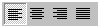 Выравнивание по центру Выравнивание по ширине. Выравнивание по левому краю Выравнивание по правому краю 16 вопрос  Укажите номера пиктограмм, выполняющих указанное действие: Ввод документа с диска. Печать документа. Запись документа на диск. Предварительный просмотр. 17 вопрос. В минимальный набор функций, которые должен выполнять текстовый редактор, не входит:a)       сохранение файловb)       загрузка файловc)       работа с графикойd)       редактирование текста18. Вопрос: Как увеличить расстояние между строками в 2 раза?Формат Шрифт Интервал: разреженныйФормат Абзац Междустрочный: двойной19 вопрос. Примечанием в Word называют... a)        дополнительную информацию к текстовому фрагменту или отдельному термину, которая располагается в конце текущей страницы или текущего раздела и маркируется, по традиции, звездочкой или арабской цифройb)       комментарий к тексту, который можно прочесть, наведя указатель мыши на отмеченный желтым выделением текстc)       стандартный текст (например, название документа, текущая дата, фамилия автора, номера страниц и т.д.), который размещается на верхнем и нижнем полях документа и повторяется на каждой его страницеd)       информация, которая появляется в буфере обмена информацией в результате выполнения операции копирования20 вопрос.  Как можно вставить рисунок из коллекции Microsoft Office?a)        С использованием команды Вставка – Полеb)        с использованием команды Вставка – Рисунок – Картинкиc)        с использованием команды Формат – Темаd)        с использованием команды Вставка – ЗакладкаПрактические работыКритерии оценки практического задания по основам информационных технологийОтметка «5»: работа выполнена в полном объеме с соблюдением необходимой последовательности действий: проводит работу в условиях, обеспечивающих получение правильных результатов и выводов, соблюдает правила техники безопасности, в ответе правильно и аккуратно выполняет все записи, таблицы, рисунки, чертежи, графики, вычисления, правильно выполняет анализ ошибок.
  Отметка «4»: работа выполнена правильно с учетом 1-2 мелких погрешностей или 2-3 недочетов, исправленных самостоятельно по требованию учителя.

   Отметка «3»: работа выполнена правильно не менее чем наполовину, допущены 1-2 погрешности или одна грубая ошибка.

  Отметка «2»: допущены две (и более) грубые ошибки в ходе работы, которые учащийся не может исправить даже по требованию учителя.
Текстовый редактор Практическая работа №1«СОЗДАНИЕ, ФОРМАТИРОВАНИЕ ДОКУМЕНТА. СОЗДАНИЕ АВТОМАТИЧЕСКОГО ОГЛАВЛЕНИЯ ДОКУМЕНТА»	Цель работы: изучение интерфейса текстового процессора MS Word, освоение приемов настройки, создания, форматирования и редактирования текстового документа.Задание.1. Первичная настройка MS Word.2. Создание, форматирование и редактирование текстового документа.3. Создание автоматического оглавления документа.4. Оформление текстового документа. Подготовка к печати.Ход выполнения работыЗадание 1.1. Первичная настройка MS Word.1.1. Запустите текстовый процессор.1.2. Ознакомьтесь с интерфейсом окна программы (строка заголовка, панель быстрого доступа, лента, окно документа, строка состояния, линейка, полосы прокрутки).1.3. Установите все поля по 2см, книжную ориентацию листа (Разметка Страницы).1.4. Сохраните документ в личной папке «Мои документы» под своей фамилией (Кнопка Office-Сохранить как).2. Создание, форматирование и редактирование текстового документа.2.1. Вставьте колонтитулы (Вставка)  в созданный документ:верхний - Практическая работа «MS Word»,фамилия И.О., нижний - вставьте номер страницы.2.2. Установите шрифт – Times New Roman, размер – 14, начертание – обычный, цвет – Авто, подчеркивание – нет (Главная-Шрифт).2.3. Выберите масштаб (Вид-Масштаб) по ширине страницы.2.4. Установите выравнивание абзаца - по ширине, уровень – основной текст, отступы – все по 0 см, первая строка – 1,5 см. Интервал перед – 3 пт, междустрочный – одинарный (Главная-Абзац или Разметка страницы-Абзац).2.5. Наберите текст: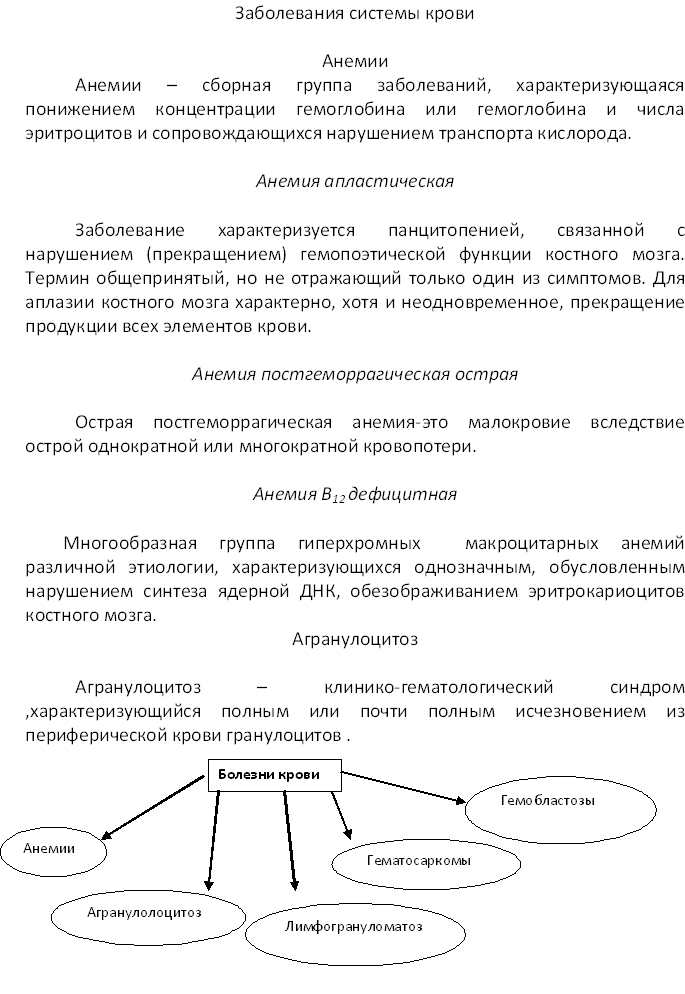 Задание21. Выполните проверку правописания (Рецензирование-Правописание). Уберите все подчеркивания (пропустить или добавить в словарь – по необходимости).2. Для каждого абзаца измените шрифт, размер, начертание, цвет текста, междустрочный интервал, выравнивание.3. Определите заголовки (Главная-Стили):  Заболевания системы крови- 1 уровня (стиль Заголовок 1), Анемии, Анемия апластическая, Анемия постгеморрагическая острая, Агранулоцитоз,  Анемия B12 дефицитная– 2 уровня (стиль Заголовок 2).4. В начале документа создайте новую страницу (Разметка страницы-Разрыв страницы), вставьте автоматическое оглавление (Ссылки-Оглавление-  Автособираемое оглавление 1).5. Вставьте символ в начало первого абзаца (Вставка-Символы).6. Первую букву второго абзаца оформите как буквицу (Вставка- Буквица) параметры Буквицы – в тексте.7. Для трех абзацев найдите соответствующие картинки и вставьте их в тексте (Вставка-Клип). Для картинок определите различное положение (в тексте, по контуру,).8. Оформите общий заголовок текста как объект WordArt (Вставка-Текст -WordArt).9.  Измените режимы просмотра документа (Вид-Режимы просмотра документа). Обратите внимание на внешний вид документа.11. Сохраните изменения в документе.12. Отправьте в общую папку студент 13.Текстовый редактор Практическая работа№2  Работа с таблицами Цель:  Научиться создавать простые и вложенные таблицы.Научиться автоматически нумеровать  и именовать таблицы	Важнейшей составляющей технологии обработки табличной информации в Word является правильное именование табличной информации. В соответствии с общими требованиями к табличной информации в тексте любая табличная информация должна иметь заголовок, который состоит из слова «Таблица», после которого  через пробел отражается номер таблицы, затем следует точка, затем пробел, после чего идет заголовок таблицы.Пример:Таблица 1. Минеральная плотность кости в зависимости от суточного потребления кальцияСтиль оформления может быть различным в зависимости от предъявляемых к документу требований.Среди наиболее принятых форм можно выделить следующие (обратите внимание на размещение текста и параметры абзаца).Вариант I.Таблица 1. Минеральная плотность кости в зависимости от суточного потребления кальцияВариант 2.Таблица 1.Минеральная плотность кости в зависимости от суточного потребления кальцияВозможны и другие варианты оформления заголовка таблицы. При оформлении заголовка следует обращать внимание не столько на оформительскую часть заголовка таблицы, сколько на стандартизацию оформления заголовков таблиц в рамках одного документа.При размещении табличной информации внутри основного текста таблица рассматривается как дополнительный по отношению к основному тексту элемент. Каждый дополнительный элемент должен иметь свое имя и подпись. Для создания стандартной подписи к табличной информации используется средство «Название». ( «Ссылка —> Вставить название).Для создания названия таблицы необходимо выполнить следующие действия.Поместить курсор в любую ячейку таблицы и выполнить команду: Вставка ~> Ссылка — Вставить название.В открывшемся диалоговом окне (рис. 1.) в поле название,  ввести заголовок таблицы «Минеральная плотность кости в
зависимости от суточного потребления кальция».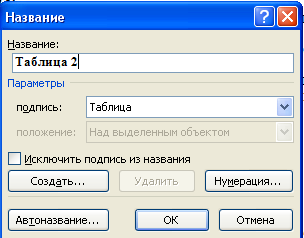 Рис. 1. Диалоговое окно вставки названия таблицыНажать кнопку ОК.В результате, в зависимости от указанного положения, в документ будет вставлено название над или под таблицей (рис.2.)Таблица 1. Минеральная плотность кости в зависимости от суточного потребления кальцияРис. 2. Результат ввода названия таблицыТакое оформление заголовков является допустимым, но при необходимости оформление может быть изменено с помощью стандартных средств форматирования текста.Использование средства «Название «для вставки наименований таблиц предпочтительно по сравнению с ручной вставкой наименования, так как при добавлении наименования таблицы таким образом, Word автоматически присваивает ей очередной порядковый номер.Внимание! Присвоение таблицам определенного названия также является составным элементом технологии и обязательно для применения в  больших  документах._	_Использование средства «Вставит название», в частности, позволяет быстро составить список таблиц в документе с указанием номеров страниц.Задание1: Наберите таблицу рис. 2, размер символов 12 п.Отформатируйте согласно образца рис 2..Введите название таблицы с помощью команды Ссылка – Вставка названия.Задание 2  Вложенные таблицы.  Создание таблицПри работе со сложными документами часто приходится сталкиваться с необходимостью применения сложного форматирования их содержимого. В этом случае эффективным является использование вложенных таблиц.Таблица как структура для размещения текстовой информации, вставленная в другую таблицу, называется вложенной таблицей.Вложенные таблицы являются мощным средством размещения информации в определенном виде. В текст каждой ячейки любой таблицы можно вставить другую таблицу, в текст ячейки вложенной таблицы можно вставить также таблицу и т.д. Таким образом, вложенные таблицы, наряду со списками, являются прекрасным средством отражения вложенности информации. Приведем некоторые примеры.Пример 1. Предположим, существует список некоторых объектов — например, список лечебно-профилактических учреждений (ЛПУ). Каждое ЛПУ характеризует определенная информация: наименование, адрес, телефон, профиль, список врачебного и вспомогательного медицинского персонала. Профиль учреждения, список врачебного и вспомогательного медицинского персонала, а также врачи и их графики работы в данной модели являются вложенными структурами данных по отношению к ЛПУ, причем структуры данных совершенно различны.Теперь представим ситуацию, когда эти (или какие-либо другие) разнородные по своей структуре данные необходимо представить в одной таблице как единой информационной структуре.Так как структуру информации отражает структура таблиц, то необходимо области оказания медицинской помощи, а также список сотрудников включить в текст соответствующих ячеек. Получим:Таблица 2  Вложенная таблицаРис. 3.Задание 2Наберите таблицу 2. Отформатируйте согласно образца.Пример 2. Создание вложенных таблиц является чрезвычайно необходимым инструментом при создании бланков сложной структуры. В сложных по своему составу и структуре бланках необходимо размещать разнородную информацию в различных местах листа. При этом сначала создается таблица, ячейки которой представляют собой области для размещения информации. Затем в эти ячейки вводится текст, который может также содержать и табличную информацию. В качестве примера таких бланков можно привести бланк приходного кассового ордера.Таблица 3 Бланк приходного кассового ордераРис. 4  Вложенная таблицаДля создания вложенной таблицы необходимо переместить курсор ввода в ячейку таблицы и воспользоваться ранее рассмотренными инструментами создания таблиц. Работа с вложенной таблицей производиться так же как и с обычной таблицей в тексте.Внимание! Линии бланка в таблицах также проводятся с помощью инструмента Табуляция. Однако для вставки символа табуляции используется сочетание клавиш CTRL+TAB, так как нажатие клавиши Tab в таблице приводит к перемещению курсора ввода в другую ячейку.Задание 3.Наберите таблицу согласно образца рис 4. Работу сохраните по своим именем и поместите в общую папку Студенты в сетевом окружении.Текстовый редактор Практическая работа №4 « Создание списка иллюстраций таблиц в  документе»Цель: Научиться создавать автоматически  списки таблиц и иллюстраций в документе.	Создание списка иллюстраций и таблиц, имеющихся в документе, необходимо для их быстрого поиска. Это особенно актуально для больших документов.	Для создания списка иллюстраций и таблиц  используется средство «Список иллюстраций». Заголовки таблиц и иллюстраций  должны быть созданы с помощью средства «Ссылки – Вставить название». ______________________________________________________Внимание! Следует помнить, что при  использовании средства Ссылки - Вставит название, для таблиц необходимо выбирать подпись «Таблица», для рисунков-«Рисунок», либо «Рис.». Создание списка таблиц и иллюстраций документа производится с помощью средства         Ссылка    -         Список иллюстраций.Внимание! Автоматическое создание списка таблиц и иллюстраций документа с помощью средства Списка иллюстраций возможно только в том случае, если названия (заголовки) таблиц и иллюстраций документа были созданы при помощи средства        Ссылки     -  Вставить название.______________________________________________________	В диалоге, изображенном на рис.1 «Список иллюстраций», необходимо настроить параметры списка таблиц или иллюстраций.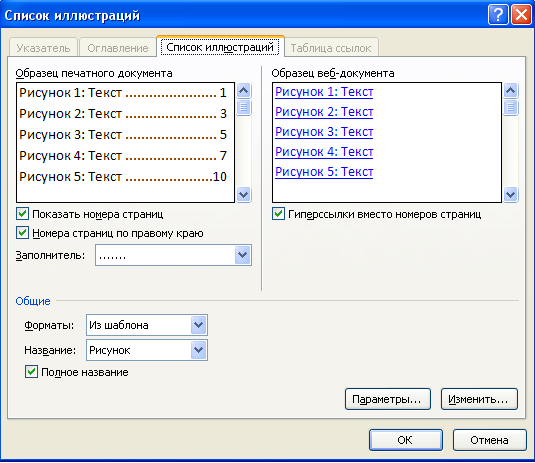 Рисунок 1. Диалоговое окно вставки списка рисунков и таблиц документаДля формирования в тексте основного документа списка иллюстраций необходимо в поле «Название» выбрать из списка пункт  «Рисунок», для вывода списка таблиц- пункт «Таблица».	Текст  списка будет оформляться стандартным стилем (по умолчанию) Перечень рисунков, параметры которого можно настроить, если нажать кнопку «Изменить» показанного выше диалога.	После настройки необходимых параметров необходимо нажать клавишу OK для вставки  в текст документа списка рисунков или иллюстраций.Рассмотрим создание списка таблиц на примере.	Предположим, текст документа содержит несколько таблиц, расположенных на различных страницах документа.Текст первой страницы:Таблица 3. Название таблицы 1.Текст второй страницы:Таблица 4 Название таблицы 2.Текст третей страницы:Таблица 5 Название таблицы 3	На четвертой странице необходимо создать список таблиц документа.	Прежде всего необходимо создать заголовки таблиц с помощью средства «Ссылка – Вставит название», как это описывалось выше.	После того, как все заголовки таблиц будут созданы, необходимо перейти на четвертую страницу и выполнить команду        Ссылка   -       Список иллюстраций.	В открывшемся диалоговом окне, в поле «Название» выбрать из списка пункт «Таблица». Остальные параметры создания списка таблиц в данном примере изменять не требуется.	Нажать клавишу ОК для вставки списка иллюстраций в документ. Результат изображен на рис.2.Таблица 1. Название таблицы 1.	30Таблица 2 Название таблицы 2.	30Таблица 3 Название таблицы 3	30Рис 2. Результат вставки в документ списка таблиц	Вставленный текст является полем, что так же предполагает его автоматическое обновление через пункт «Обновить таблицу» контекстного меню.Внимание! Обновление всех полей документа сразу можно выполнить, выделив весь текст щелчком правой кнопки мыши по полю документа при удерживаемой клавише Ctrl и нажав клавишу F9.	Таким образом, если размещение таблиц изменилось или изменились их названия, то при  обновлении полей текст списка таблиц будет автоматически изменен в соответствии с реальным содержимым документа. 	Создание списка иллюстраций имеет некоторые особенности, главной из которых является иной порядок использования средства «Название» (Сссылка – Вставить название) для создания подрисуночных подписей:Заголовки рисунков всегда размещаются под рисунком (отсюда название – подрисуночные подписи);Для создания подрисуночной подписи необходимо:Выделить рисунокВыполнить команду Ссылки - Вставит название.Выбрать в качестве подписи элемент Рисунок.После слова «Рисунок» и его номера необходимо ввести точку и название рисунка.Нажать клавише ОК! для вставки сформированного текста подрисуночной подписи.Таблица 1. Название таблицы 1.	30Таблица 2 Название таблицы 2.	30Таблица 3 Название таблицы 3	30Текстовый редакторПрактическая работа №5«Рисование в документе. Объекты WordArt на примере создания афиши».Цель работы:  научиться пользоваться инструментами текстового редактора для создания красочных документов.Создание афиши	Текстовый процессор Word позволяет создавать информационные, красочные, иллюстрированные материалы, предназначенные для личных, служебных, справочных, рекламных и других цдей.Задание 1Рассмотрите образец для работы, приведенный на оборотной стороне листа.Запустите Word для создания нового документа. Сначала будете создавать графическое изображение, которое автоматически помещается в нижний слой, созданные в дальнейшем графические объекты  помещаются в следующем более верхнем слое.Выберите команду Вставка — Рисунок — Картинки.Откроется коллекция. Все рисунки отсортированы по разделам (категориям), список которых приводится в левой части окна.Щёлкните мышью на названии раздела (категории) Животные в левом списке окна.Щёлкните мышью на рисунке Лося (или другом диком животном).Щёлкните мышью на кнопку Вставить. Word вставит выбранный Вами объект в документ.Для того, чтобы иметь представление о расположении рисунка – пользуйтесь режимом Предварительный просмотр или установите масштаб 35% — 40%.Выделив объект, установите указатель мыши на одном, затем на другом угловом маркере, обеспечивающем пропорциональное изменение и переместите их с прижатой левой кнопкой в нужном направлении, увеличивая размеры объекта.Будьте внимательны! Все маркеры должны остаться на странице документа. После того, как рисунок увеличен до размеров страницы, установим его заливку и погасим интенсивность его окраски.Выделите рисунок, выберите Формат объекта — Рисунок.Перейдите на вкладку Рисунок и в категории Изображение в поле со списком Цвет выберите Подложка. Яркость и контрастность устанавливается в этом случае автоматически.Теперь займёмся созданием объекта WordArt.Щёлкните кнопку Добавить объект WordArt на панели инструментов Рисование.В открывшемся окне диалога Коллекция WordArt выберите подходящий вариант оформления текста – в нашем примере – это последний вариант первой строки, и нажмите кнопку ОК.В открывшемся окне Изменение текста WordArt в поле Текст вместо «Текст надписи» введите слово СПЕШИТЕ (все буквы прописные).Установите тип шрифта Times New Roman, размером в 36 пунктов.Щёлкните по кнопке ОК. обратите внимание, что текст читается сверху вниз.Перемещая объект WordArt (слово СПЕШИТЕ) и, изменяя его размеры (растягивая за соответствующие маркеры), расположите его вдоль правого края документа.Щёлкните кнопку Добавить объект WordArt. Откроется окно Коллекции WordArt. Выберите вариант на пересечении 5-ой строки и 4-го столбца.В открывшемся окне диалога Изменение текста WordArt введите текст «Дикие звери» в окно Текст.Установите шрифт Times New Roman, размер 36 пунктов. Нажмите ОК.Разместите объект WordArt в верхней части страницы. Увеличьте объект WordArt, если требуется, растягиванием за угловые или средние маркеры выделения.Аналогично оформите содержание программы и адрес Зоопарка (по образцу).Обратите внимание, что строки не должны быть длинными, иначе текст будет нечитабельным. Не забывайте разделять строки символом абзаца.Контрольное задание:Создайте афишу для Вашего любимого спектакля.Создайте афишу для Вашего любимого фильма.Создайте приглашение на дискотеку.Создайте рекламу для туристической фирмы.Создайте грамоту (диплом) для победителя олимпиады по информатике.Самостоятельно выберите тему работы.Создайте рекламу любого лекарстваЭлектронные таблицыПрактическая работа №3 Сортировка данных в списке в таблице. Фильтрация записей в ЭТ. Построение диаграмм в ТП Excel. Построение гладких графиков сложных функций.Цель: научиться выполнять операции по фильтрации данных по определенному условию, различать операции по сортировке и фильтрации.Оборудование: персональный ПК, доска, маркер, раздаточный материал.Теоретическая часть Иногда таблицы могут содержать довольно большое количество данных, причем эти данные зачастую будут представлены в виде списка. В таком случае, очень помогают в работе такие инструменты, как сортировка списков и их фильтрация. Но, при этом список должен быть оформлен определенным образом, в противном случае инструменты сортировки и фильтрации работать не будут.Фильтрация (выборка) данных в таблице позволяет отображать только те строки, содержимое ячеек которых отвечает заданному условию или нескольким условиям. В отличие от сортировки данные при фильтрации не переупорядочиваются, а лишь скрываются те записи, которые не отвечают заданным критериям выборки.Фильтрация данных может выполняться двумя способами: с помощью автофильтра или расширенного фильтра.Для использования автофильтра нужно:установить курсор внутри таблицы;выбрать команду Данные - Фильтр - Автофильтр;раскрыть список столбца, по которому будет производиться выборка;выбрать значение или условие и задать критерий выборки в диалоговом окне Пользовательский автофильтр.Для восстановления всех строк исходной таблицы нужно выбрать строку все в раскрывающемся списке фильтра или выбрать команду Данные - Фильтр - Отобразить все.Для отмены режима фильтрации нужно установить курсор внутри таблицы и повторно выбрать команду менюДанные - Фильтр - Автофильтр (снять флажок).Расширенный фильтр позволяет формировать множественные критерии выборки и осуществлять более сложную фильтрацию данных электронной таблицы с заданием набора условий отбора по нескольким столбцам. Фильтрация записей с использованием расширенного фильтра выполняется с помощью команды меню Данные - Фильтр - Расширенный фильтр.С помощью Microsoft EXCEL можно создавать сложные диаграммы для данных рабочего листа. EXCEL представляет 9 типов плоских диаграмм и 6 объемных типов диаграмм. Диаграмма может находиться на рабочем листе вместе с исходными данными или на отдельном листе диаграмм, который является частью книги. Диаграмма, которая находится на рабочем листе, называется внедренной диаграммой. Прежде чем начать построение диаграммы, рассмотрим два важных определения.	Ряд данных - это множество значений, которые надо отобразить на диаграмме. В задании, например, это показатели по тестам.	Категории задают положение конкретных значений в ряде данных. Например, в задании это фамилии тестирующихся студентов. Итак, ряд данных - это множество значений, которое наносится на диаграмму, а категории - это как бы «заголовки» к ним.Содержание работы.Задание 1Создайте таблицу в соответствие с образцом, приведенным на рисунке. Сохраните ее под именем Sort.xls.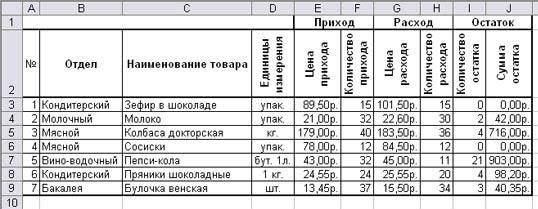 Порядок выполнения:1.      Откройте документ Sort.xls2.      Установите курсор-рамку внутри таблицы данных.3.      Выполните команду меню Данные - Сортировка.4.      Выберите первый ключ сортировки "По возрастанию" (Все отделы в таблице расположатся по алфавиту).Вспомним, что нам ежедневно нужно распечатывать список товаров, оставшихся в магазине (имеющих ненулвой остаток), но для этого сначала нужно получить такой список, т.е. отфильтровать данные.5.      Установите курсор-рамку внутри таблицы данных.6.      Выполните команду меню Данные - Фильтр7.      Снимите выделение в таблицы.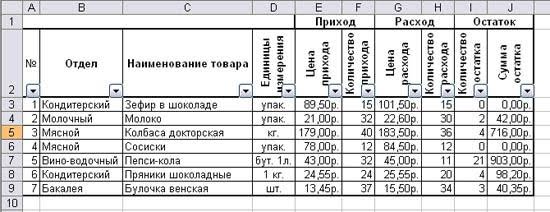 8.      У каждой ячейки заголовка таблицы появилась кнопка "Стрелка вниз", она не выводится на печать, позволяющая задать критерий фильтра. Мы хотим оставить все записи с ненулевым остатком.9.      Щелкните по кнопке со стрелкой, появившейся в столбце Количество остатка. Раскроется список, по которому будет производиться выборка. Выберите строку Условие. Задайте условие: > 0. Нажмите ОК. Данные в таблице будут отфильтрованы.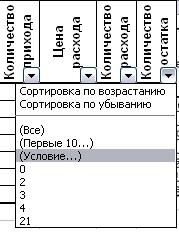 10.  Вместо полного списка товаров, мы получим список проданных на сегодняшний день товаров.11.  Фильтр можно усилить. Если дополнительно выбрать какой-нибудь отдел, то можно получить список непроданных товаров по отделу.12.  Для того, чтобы снова увидеть перечень всех непроданных товаров по всем отделам, нужно в списке "Отдел" выбрать критерий "Все".13.  Чтобы не запутаться в своих отчетах, вставьте дату, которая будет автоматически меняться в соответствии с системным временем компьютера Формулы – Вставить функцию - Дата и время - Сегодня.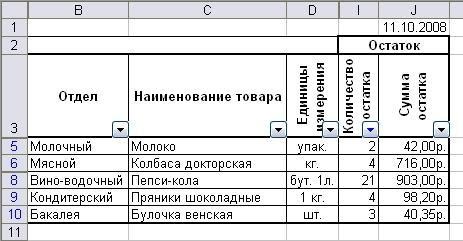 14.  Восстановите исходный вариант таблицы и отмените режим фильтрации. Для этого щелкните по кнопке со стрелкой и в раскрывшемся списке выберите строку Все, либо выполните команду Данные - Фильтр - Отобразить все.

Задание 2. Построение гистограммыЗадание.Создайте таблицу в соответствие с образцом, приведенным на рисунке. Сохраните ее под именем Результаты тестирования.xlsxПостройте внедренную гистограмму по таблице «Результаты тестирования», (Рис. 1)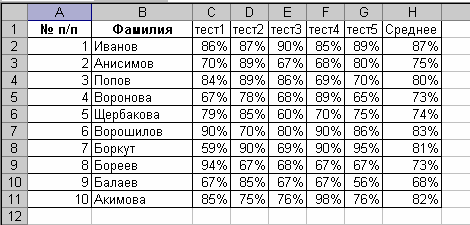 Рис. 1Порядок выполнения:Выделите диапазон, содержащий исходные данные (в данном случае, B1:H11) и нажмите кнопку, выберите в меню Вставка на панели Диграмма Гистограмма и выберите произвольный тип гистограммы. Увеличьте размер полученной гистограммыПеренесите гистограмму на другой лист книги и переименуйте его в “Гистограмма”Задание 3. Создание диаграммыСоздать круговую диаграмму по средним показателям тестирования на отдельном листеВыделите диапазоны данных, содержащие средние значения.Нажмите Вставка и на панели Диаграммы выберите КруговаяПеренесите полученную диаграмму на свободное место окнаКликните на нее правой кнопкой мыши и выберите Выбрать данные, затем измените подписи горизонтальной оси на фамилии студентов - диапазон B2-B11 (для выделения диапазонов нажимайте Shift)Нажмите ОК. Перенесите диаграмму на другой лист книги (не тот, где гистограмма) и переименуйте его в “Диаграмма”Задание 4. Создание кольцевой диаграммы1. Самостоятельно создайте кольцевую диаграмму (Другие диаграммы) по результатам тестирования для  одного студента из группы. Настройте ее по своему усмотрению2. Перенесите диаграмму на другой лист книги и переименуйте его в “Кольцевая диаграмма”Задание 5. Построения графикаПостройте график, отражающий динамику результатов тестирования первых трех студентов группыВыделите область для построения диаграммы, не захватывая средние показатели тестирования. (В нашем случае это диапазон B1:G4).Нажмите Вставка и на панели Диаграммы выберите ГрафикПеренесите график на другой лист книги и переименуйте его в “График”Задание 6. Объемный вариант графика1. Самостоятельно постройте график отражающий результаты тестирования первых трех студентов из группы, используя вид Объемный вариант графика2. Перенесите график на другой лист книги и переименуйте его в “Объемный график”Работу сохраните в общей папке.«Обработка информации в СУБД»Практическая работа №1 «Создание таблиц базы данных в режиме конструктора  в Ms Access»Цель: научиться создавать таблицу базы данных в режиме Конструктор;освоить переход из режима Конструктор в режим Таблицы;освоить основные приемы заполнения и редактирования таблиц базы данных;Теоретическая частьЕсли импортировать или связать данные нельзя, то чаще всего таблицы создаются в режиме конструктора, который позволяет определить требуемую структуру таблицы. В режиме конструктора таблиц можно увидеть названия, типы данных, описания назначения, а также некоторые дополнительные свойства полей таблицы. То, что появляется в верхней части окна таблицы, открытой в режиме конструктора, называется бланком структуры таблицы или просто бланком таблицы. В нижней части окна таблицы, открытой в режиме конструктора, выводятся свойства полей таблицы, а также краткое описание активного свойства таблицы.Содержание работы.Проектирование структуры базы данных.Предположим, что нам надо изготовить самый простой вариант базы данных, когда вся информация хранится в одной таблице.Конструирование структуры будущих таблиц базы данных. Таблицу будем создавать в режиме Конструктор. В ней будет 7 полей (код, фамилия, имя, отчество, год рождения, школа, класс) и 10 записей. Поле код - уникальный ключ записи (обычно используется для связи записей из разных таблиц).Создание схемы базы данных.При наличии одной таблицы схема базы данных тоже простая: состоит из одной этой таблицы, т.е. ее можно специально не делать.Ввод данных в таблицы.В данном варианте будет только одна таблица. Таблицу будем создавать в режиме Конструктор, а заполнять - в режиме Таблицы, передвигаясь по ячейкам с помощью стрелок, клавиши табуляции или мышки.Задание 1. Создайте новую базу данных и изготовьте структуру таблицы с информацией о студентах «Компьютерной школы».Порядок работы:Вызовите программу Access. Для этого дважды щелкните по пиктограмме Microsoft Access. Включите мышкой переключатель Новая база данных. Смените папку Мои документы, предложенную по умолчанию, на папку с именем группы. В поле Имя файла в качестве имени базы данных введите свою фамилию. Это будет название вашей личной базы данных.Щелкните по кнопке Создать или нажмите на клавишу [Enter].В следующем окне выберите тип создаваемого документа. Вы создаете таблицу, поэтому выберите закладку Таблица и двойным щелчком мыши выделите «Создание таблицы в режиме конструктора».Заполните поля в Конструкторе данными, представленными на рис.3. Общие свойства поля оставляем по умолчанию (какие задает сама программа).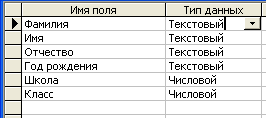 Рис. 3Сохраните таблицу, щелкнув по кнопке! пиктографического меню. 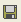 В появившемся окне наберите имя таблицы Список и 				 щелкните по кнопке ОК.		Появится диалоговое окно с сообщением: Ключевые поля не заданы. Это запрос на создание ключевого поля - уникального поля записи, по которому удобно связывать таблицы. В данном варианте будут 	самостоятельно появляться числа - номера записей. Ответьте ДА. Перейдите в режим таблицы, щелкнув по кнопке Вид с выпадающим меню изображенном. Значение поля Код будет меняться автоматически. Если закончить ввод в ячейку нажатием на клавишу [Enter], то маркер перейдет в следующую ячейку.	Заполните базу данных значениями из Табл. 1.Таблица 6Сохраните введенные данные, щелкнув по кнопке . В результате вы получили таблицу, с которой можно будет работать.Задание 2. Выполните редактирование ячеек.Порядок работы:Замените фамилию Иванникова на Иванова. Для этого выделите редактируемую ячейку и наберите новую фамилию.Замените год рождения на 1983.Задание 3. Отсортируйте значения таблицы.Порядок работы:Замечание. Чтобы произвести сортировку значений, нужно поставить курсор в любую ячейку сортируемого столбца и щелкнуть по кнопке:- если нужно отсортировать по возрастанию;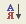 - если нужно отсортировать по убыванию.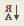 	Отсортируйте:фамилии - по алфавитуимя - по алфавитуномер школы - по убываниюгод рождения - по убыванию класс - по возрастанию Задание 4. Познакомьтесь с функциями: сохранить, закрыть, открыть.Порядок работы:Щелкнув по кнопке  сохраните текущую таблицу.Щелкнув по кнопке  в правом верхнем углу окна таблицы, закройте таблицу.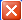 Повторите аналогичную операцию еще раз, в результате чего вы закроете текущую базу данных, получив пустое окно для новой работы. В этом положении можно создать новую базу данных, а можно открыть существующую для продолжения работы.Откройте снова свою базу данных с помощью команд Файл -Открыть - Имя своей базы данных - Открыть;Откройте таблицу Список.Задание 5. Выполните поиск записей по образцу.Порядок работы:Установите текстовый курсор в поле Фамилия и щелкните по кнопке  которая позволяет найти запись по введенному значению. В результате появится диалоговое окно, представленное на Рис. 5. 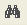 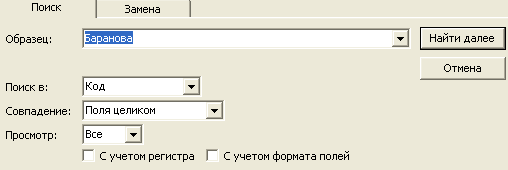 Наберите в поле Образец фамилию Баранова и щелкните по кнопке Найти Далее.Задание 6. Подготовить таблицу «Список» к распечатке Порядок работы:Подготовьте таблицу для печати. Для этого щелкните по кнопке Предварительный просмотр. Если таблица не уместилась на листе или видны не все данные, то закройте окно предварительного просмотра и поменяйте размер столбцов. Можно поменять поля листа или развернуть лист поперек. (Это можно сделать по команде Параметры страницы -Страница - Альбомная - ОК.)Выполните команду Файл – Печать.... Появится окно в котором  возможен выбор варианта печати. Вы можете выбрать печать: всей таблицы, только выделенных записей, только определенных страниц. Можно задать печать нескольких копий данного документа одной командой. Если к вашему компьютеру подключены несколько разных принтеров, то в поле Имя можно выбрать нужный принтер.Оставьте включенным переключатель Все.В связи с тем, что к вашим ПК не подключены принтеры щелкните по кнопке Отмена. Предъявите преподавателю: таблицу Список на экране.Задание для .самостоятельной работы.1.Создать файл базы данных Country.mdb. С помощью конструктора подготовить таблицу «Государства». В таблицу включить следующие поля: Страна, Столица, Часть света, Население, Площадь и заполнить данными.2.Создать файл базы данных Sportsman.mdb. С помощью конструктора подготовить таблицу «Спортсмен». В таблицу включить следующие поля: Фамилия, Страна, Вид спорта, Место и заполнить данными.Завершите работу с Access.Порядок работы:Выберите пункт меню Файл - Выход.Если вы производили какие-либо действия в базе данных, появится вопрос о сохранении изменений. Ответьте утвердительно на этот вопрос.Работу сохраните в общей папке.«Обработка информации в СУБД»Практическая работа 2-3  Создание запросов, форм, отчетов в СУБД ACCESSЦель работы: изучение интерфейса СУБД MS ACCESS, созданиесхемы данных, освоение способов создания запросов, форм и отчетов с помощью конструктора и мастераЗадание 1. Создать базу данных «Поликлиника», сохранить ее в своей рабочейпапке.2. Создать три таблицы: Посещения, Пациент и Врач. Заполнить таблицыданными.3. Создать связи между таблицами.4. Создать запросы к базе данных с помощью конструктора.5. Создать формы к таблицам базы данных с помощью автоформы, мастера и конструктора форм.6. Создать отчеты на запросы с помощью автоотчета, мастера и конструктора отчетов.Ход выполнения работы1. Создайте базу данных «Поликлиника»: запустите СУБД MS Access,создайте новую базу данных «Поликлиника», сохраните ее в своей рабочей папке.2. Создайте три таблицы в базе данных поликлиника с помощьюконструктора, указав названия полей, типы данных. Заполните таблицыданными (по образцу), добавьте по две записи самостоятельно:2.1. Таблица «Посещения»- ключевое поле – задается автоматически при сохранении таблицы,- значения поля диагноз определяются с помощью мастера подстановок: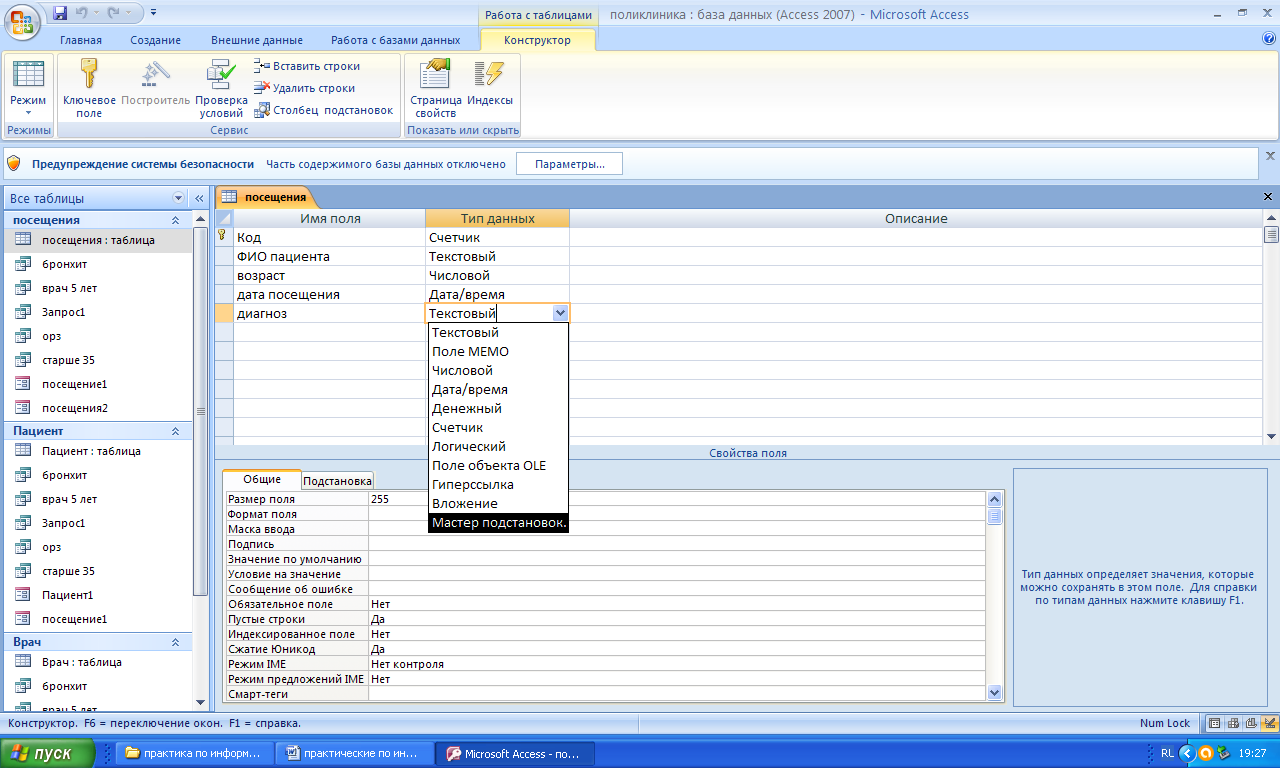 Рисунок 1. Выбор мастера подстановок в конструкторе таблиц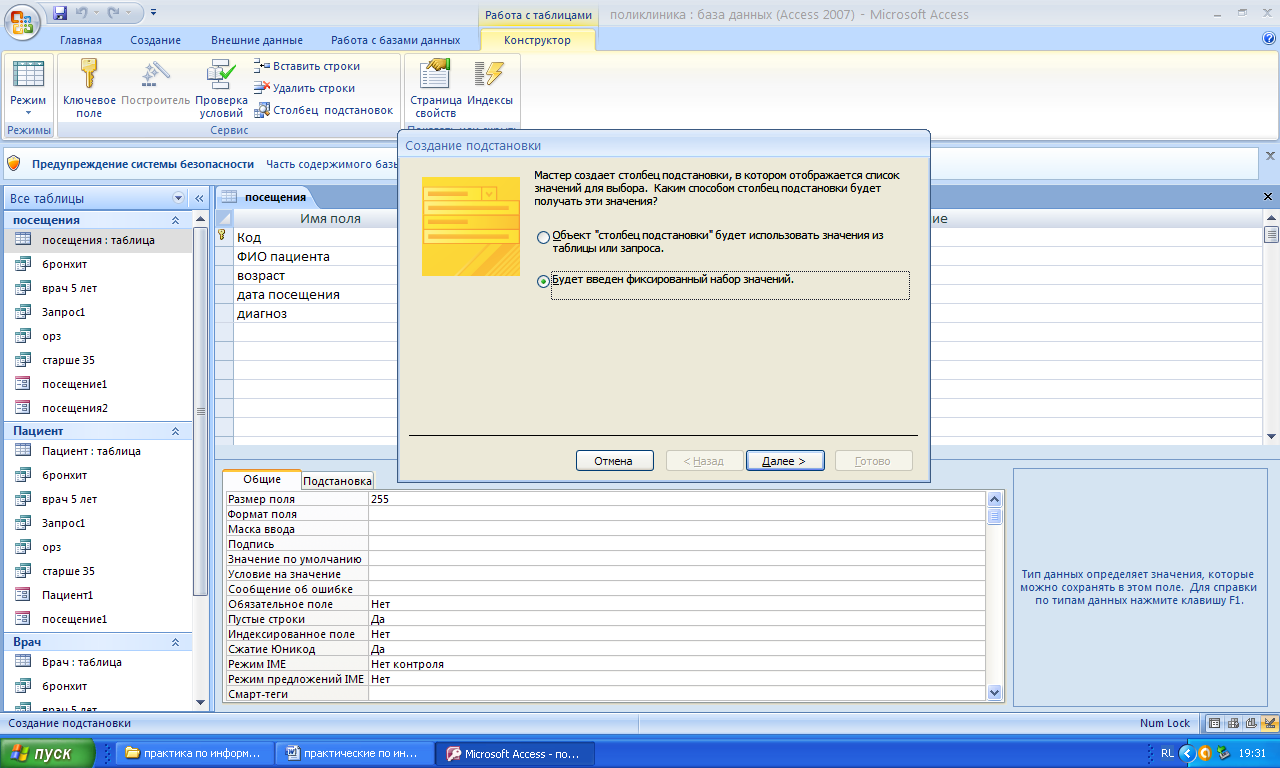 Рисунок 2. Выбор способа создания подстановки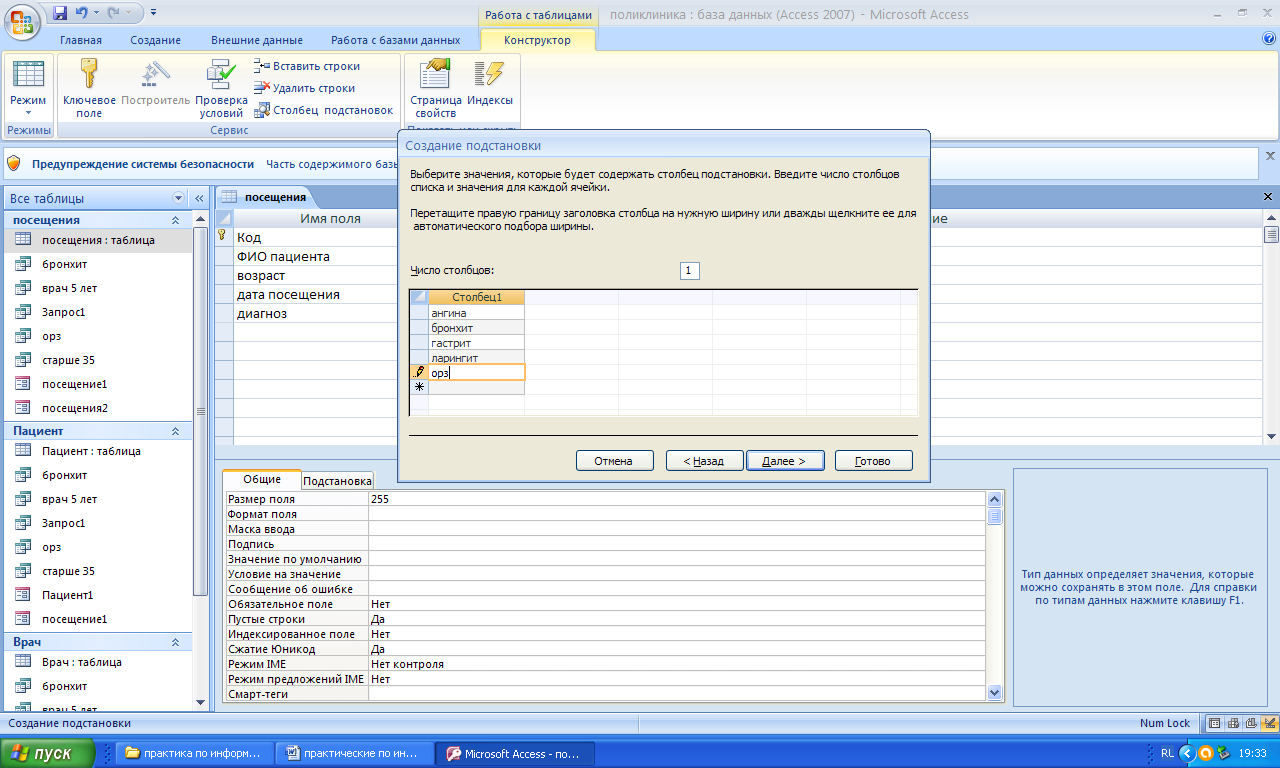 Рисунок 3. Создание значений для подстановки2.2. Таблица «Пациент»: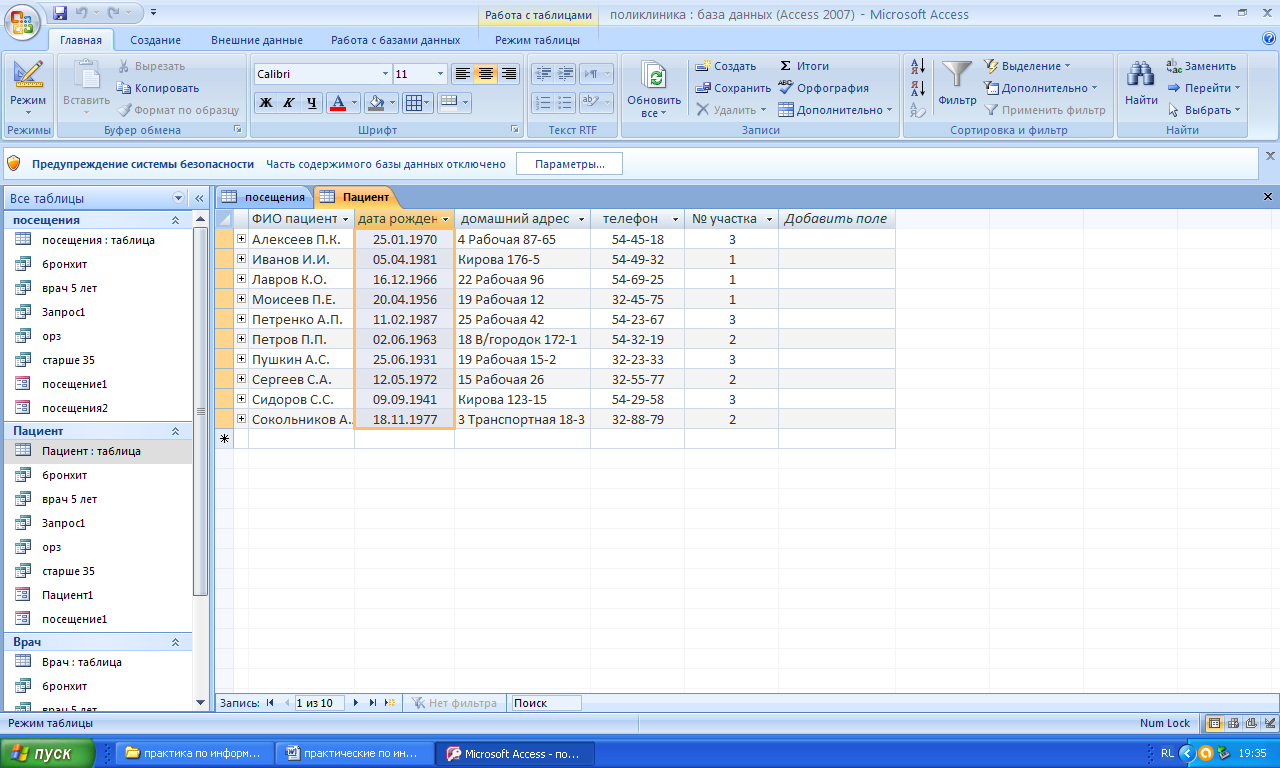 -  ключевое поле – ФИО пациента,-  значения поля № участка определяются с помощью мастера подстановок: 1, 2, 3.2.3. Таблица «Врач»: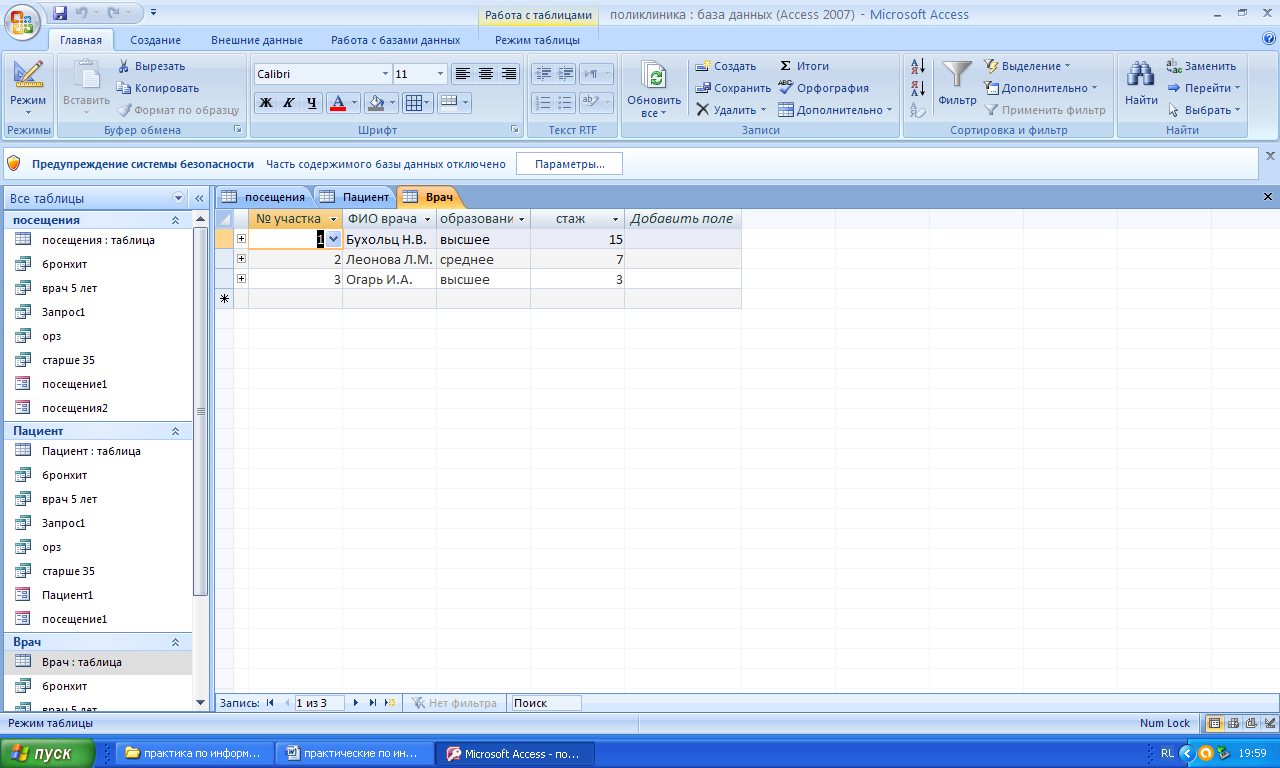 -  ключевое поле – № участка,-  значения поля образование определяются с помощью мастера подстановок.Создание связей3. Создайте связи между таблицами: «Посещения» и «Пациент», «Врач» и «Пациент» - один ко многим:  Работа с базами данных – Схема данных. (Прежде чем создавать связи, закройте все таблицы)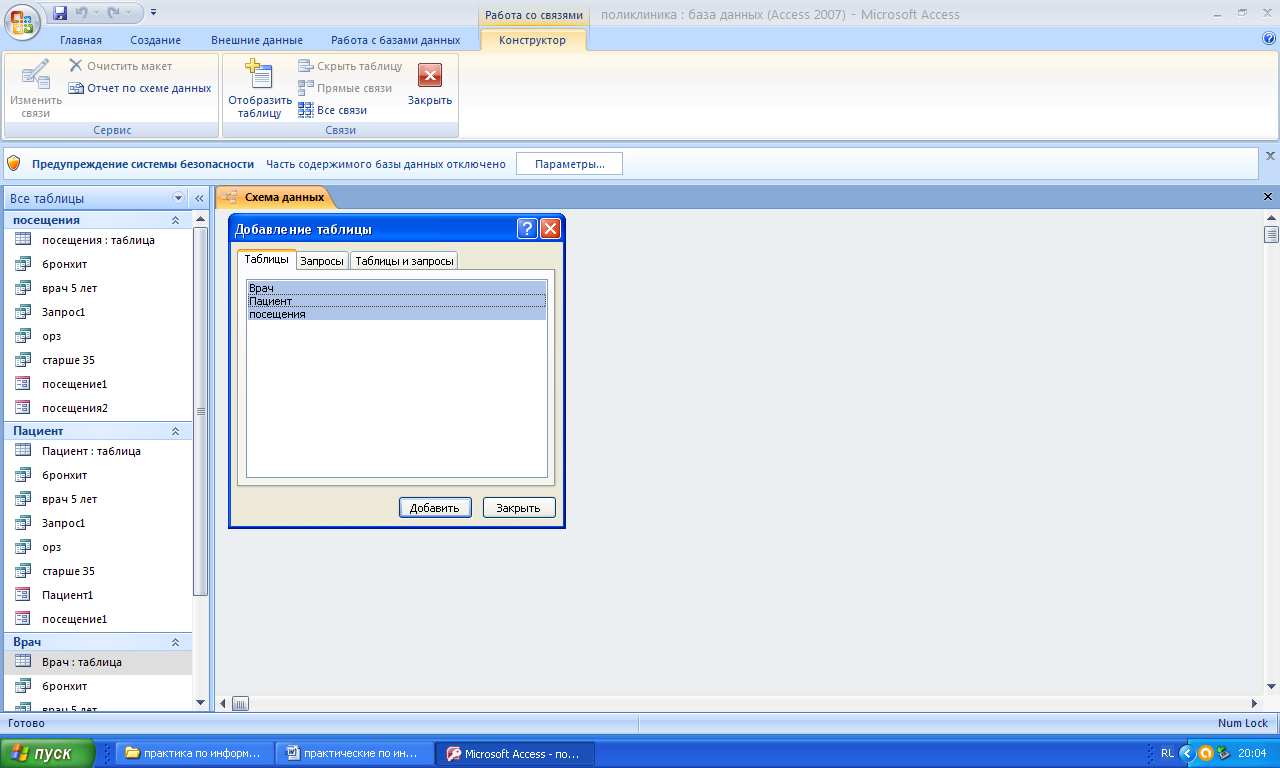 Рисунок   4. Добавление таблиц из базы в схему данных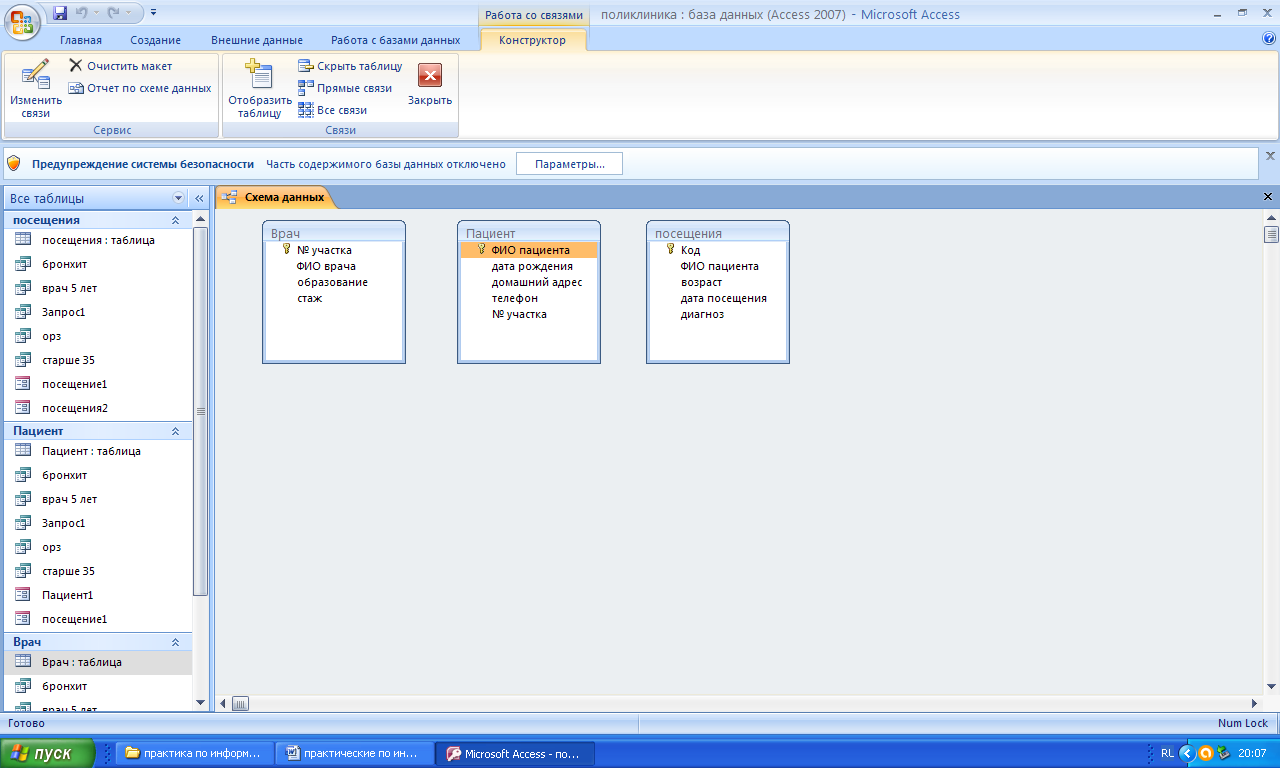 Рисунок 5. Результат добавления таблиц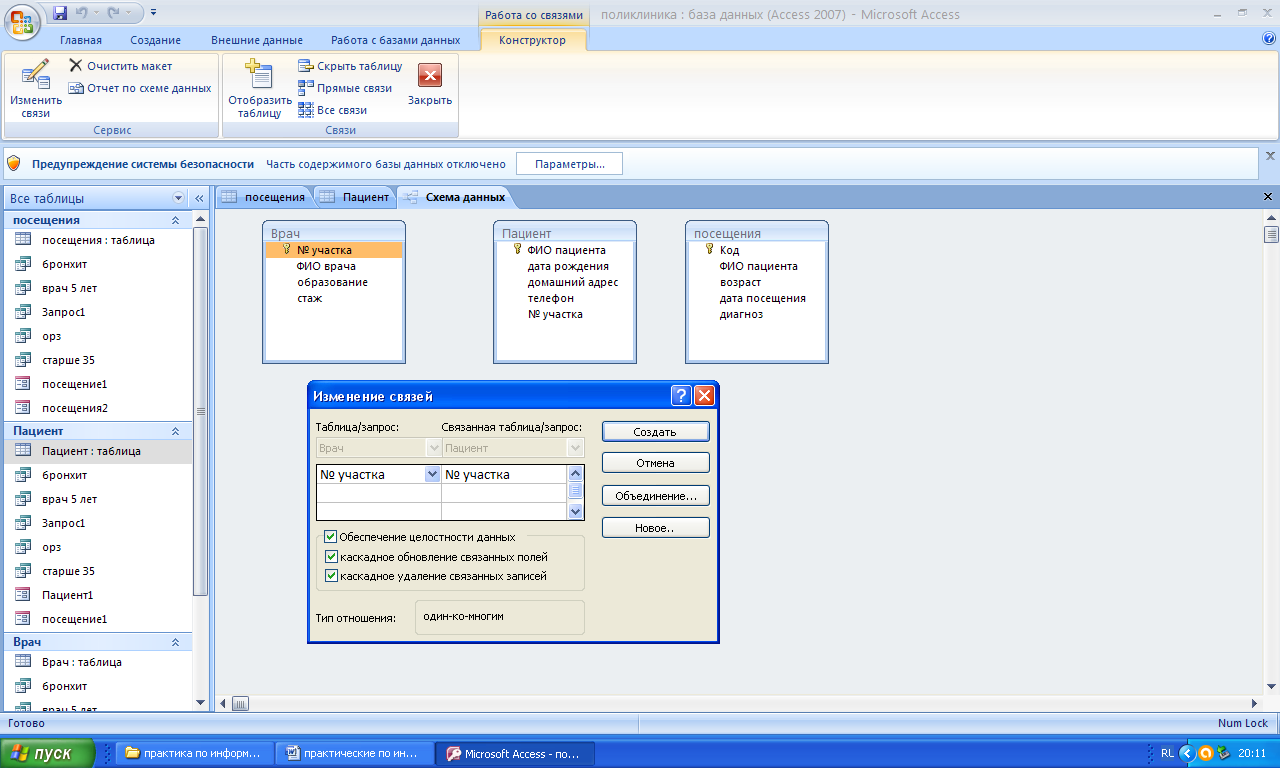 Рисунок 6. Создание связи между таблицами Врач и Пациент, Пациент и Посещение.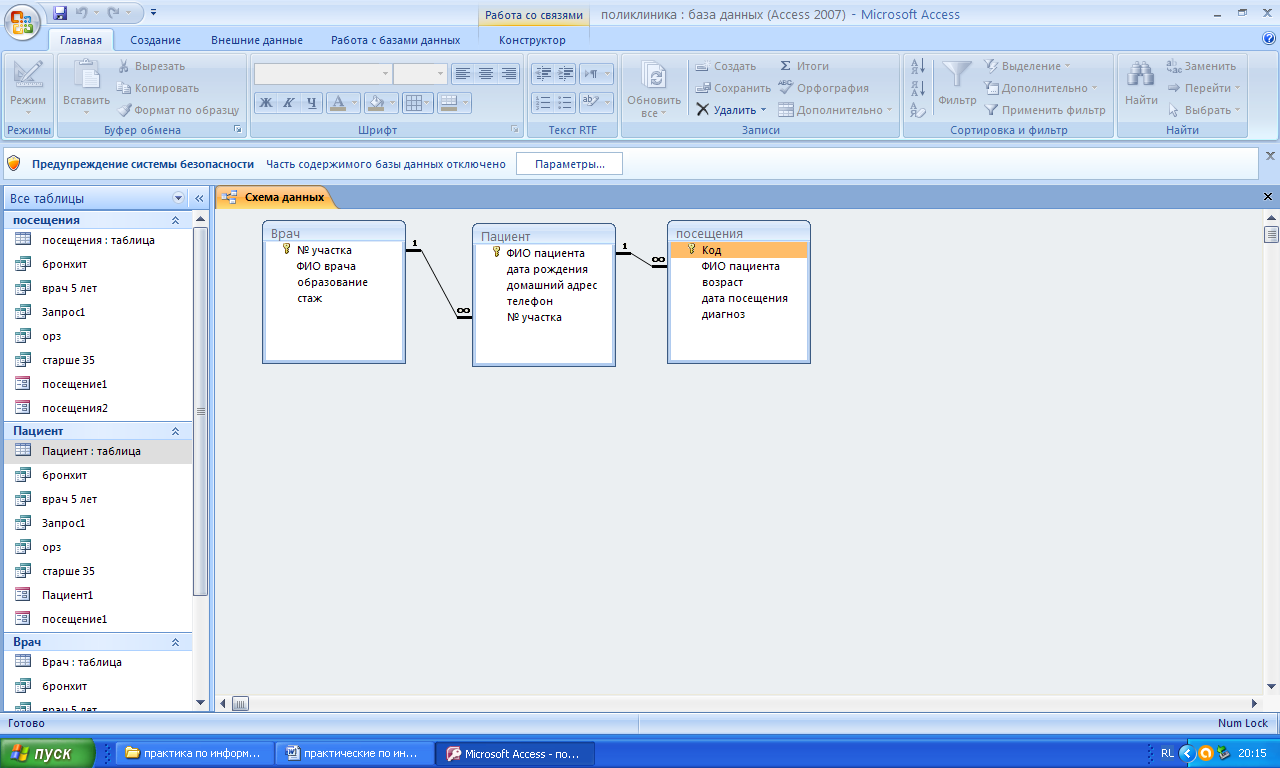 Рисунок 7. Результат создания связейСоздание запросов4.  Создайте запросы к таблицам:а) для вывода списка пациентов старше 35 лет,б) для вывода списка пациентов с диагнозом ОРЗ,г) для вывода списка докторов с высшим образованием и стажем работыне менее 5 лет, используя табл. «врач»,д) для вывода списка пациентов не старше 60 лет, посещающих 1 участоки имеющих диагноз бронхит,е) для вывода списка ФИО врача 3-го участка и списка его пациентов суказанием диагноза.4.1. На вкладке Создание –  выберите Конструктор запросов.4.2. В окне Добавление таблицы выберите нужную таблицу из базыданных и добавьте в конструктор запросов: Добавить – Закрыть.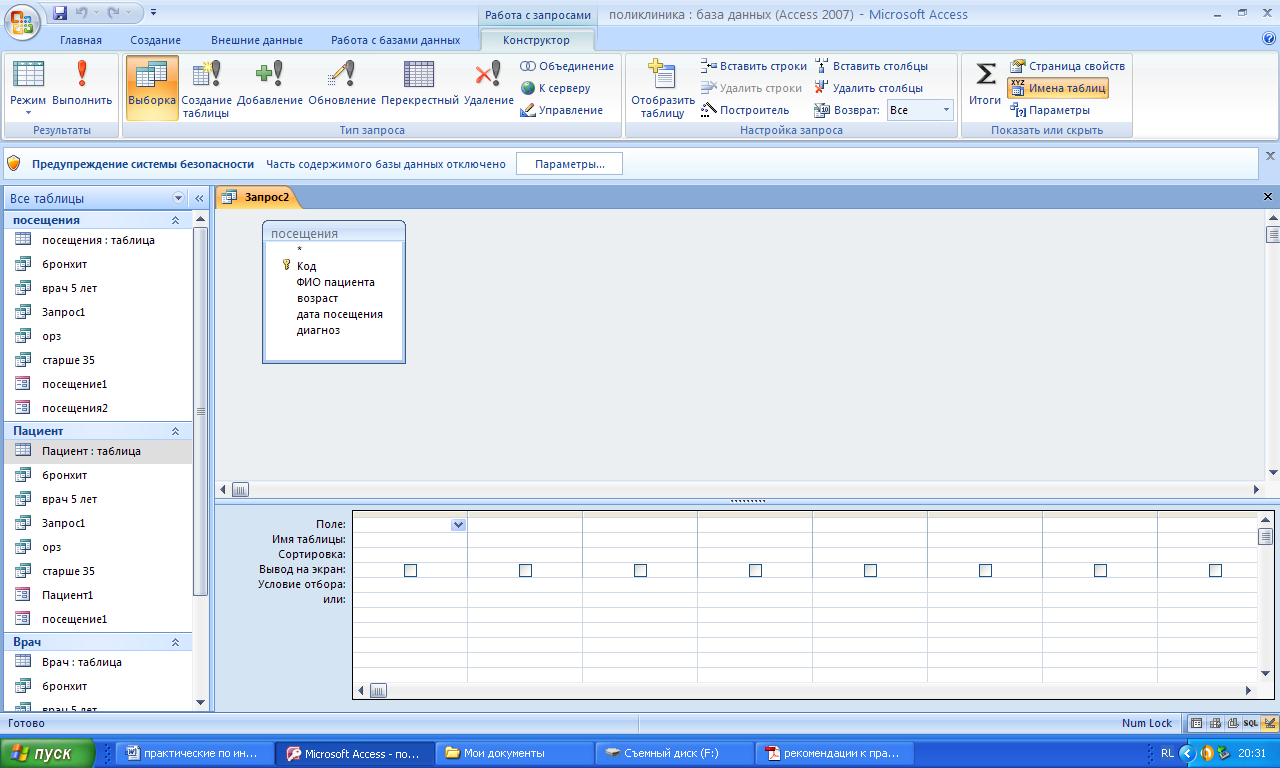 Рисунок 8. Конструктор запросов с добавленной таблицей4.3. Добавьте поля в конструкторе запросов: через кнопку списка в Поле, перетаскиванием поля из таблицы в конструктор запросов или двойным щелчком левой кнопки мыши по полю в таблице: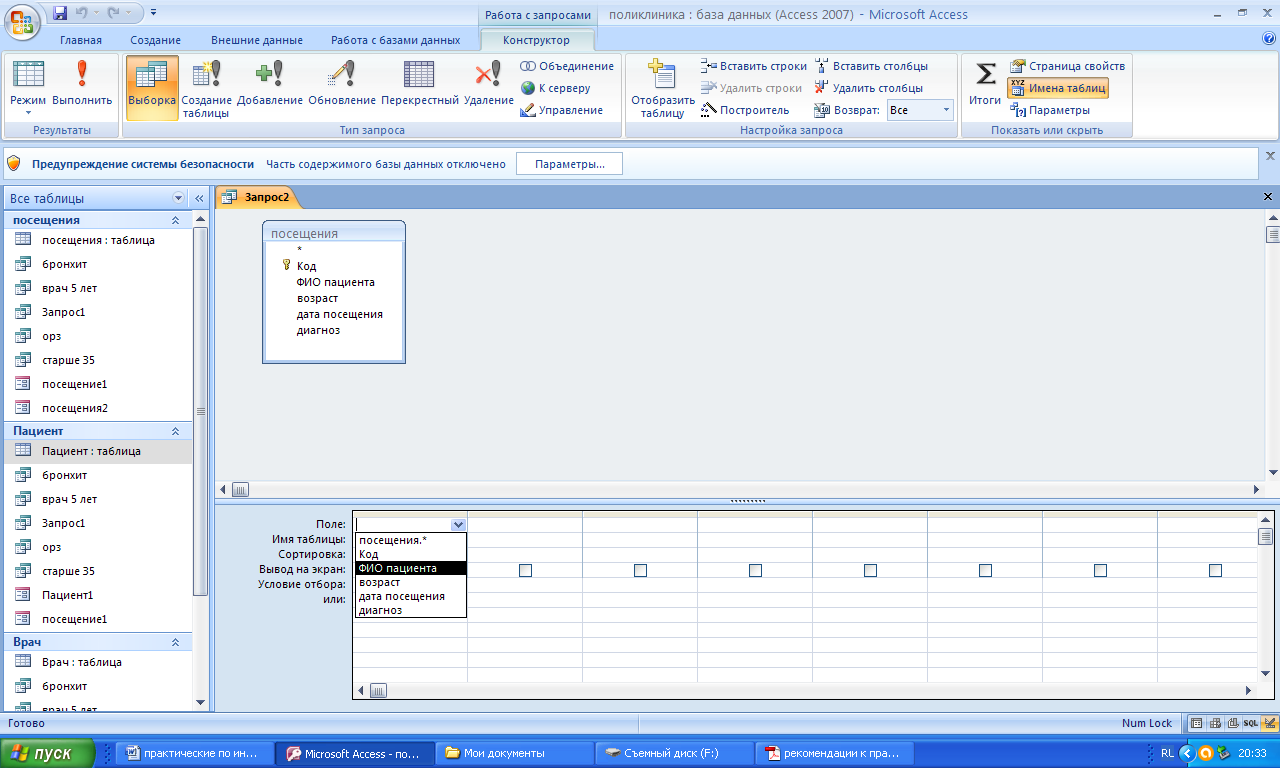 Рисунок 9. Добавление полей в конструктор запросов4.4. В строке Условие отбора в нужном поле задайте условие согласно заданию: например, для вывода списка пациентов старше 35 лет.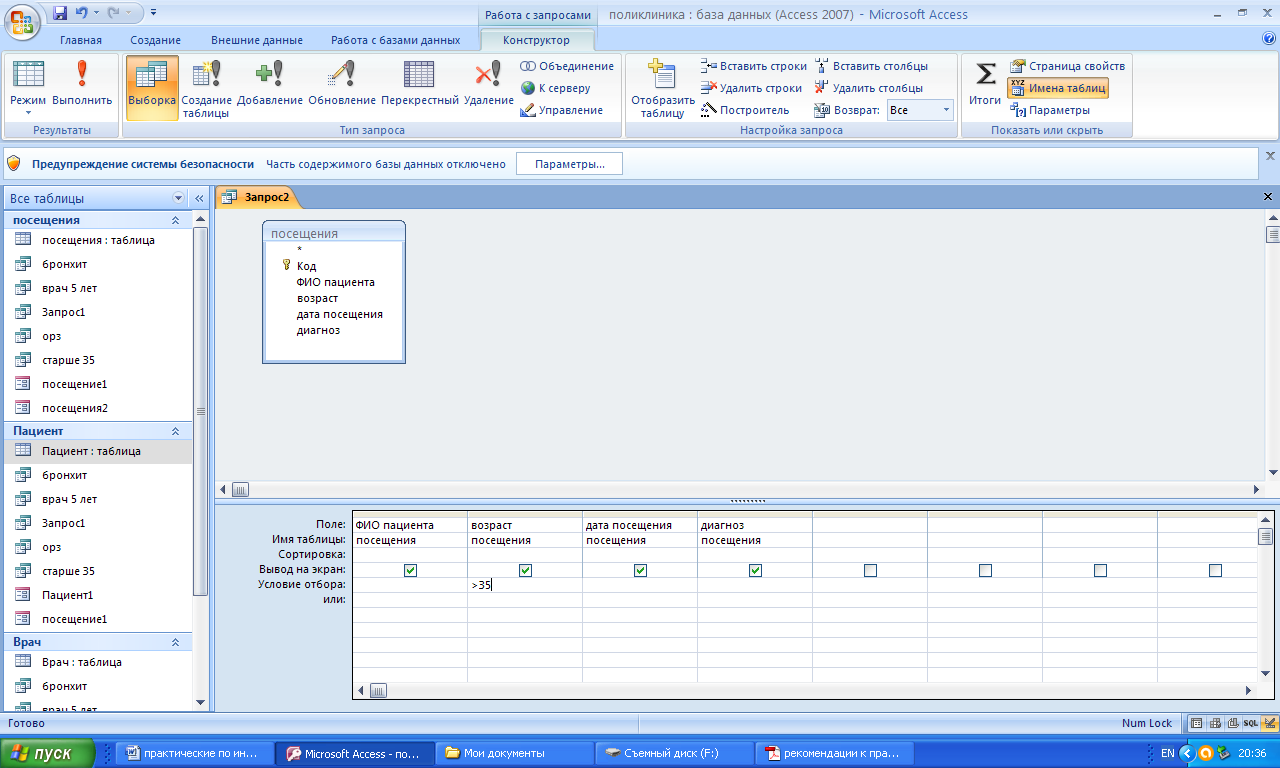 Рисунок 10. Создание запроса в конструкторе запросов4.5. Нажмите на кнопку  на ленте и просмотрите результат запроса.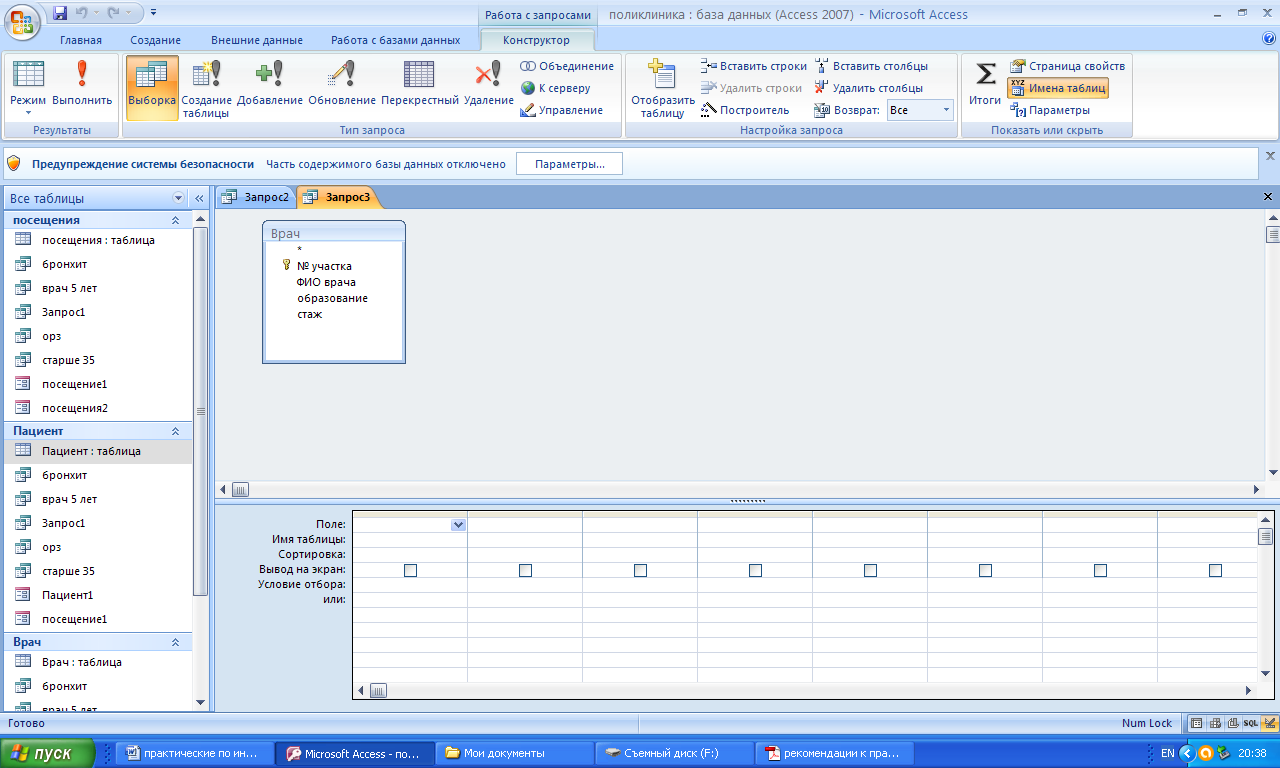 4.6. Сохраните запрос, задайте ему соответствующее имя.4.7. Создайте остальные запросы по заданию аналогичным способом.Создание форм5. Создать формы к таблицам базы данных:5.1. Автоформа «Посещения»:в окне объектов БД выделите таблицу «Посещения»,на вкладке Создание – Формы выберите команду, автоматически появится форма на таблицу «Посещения»,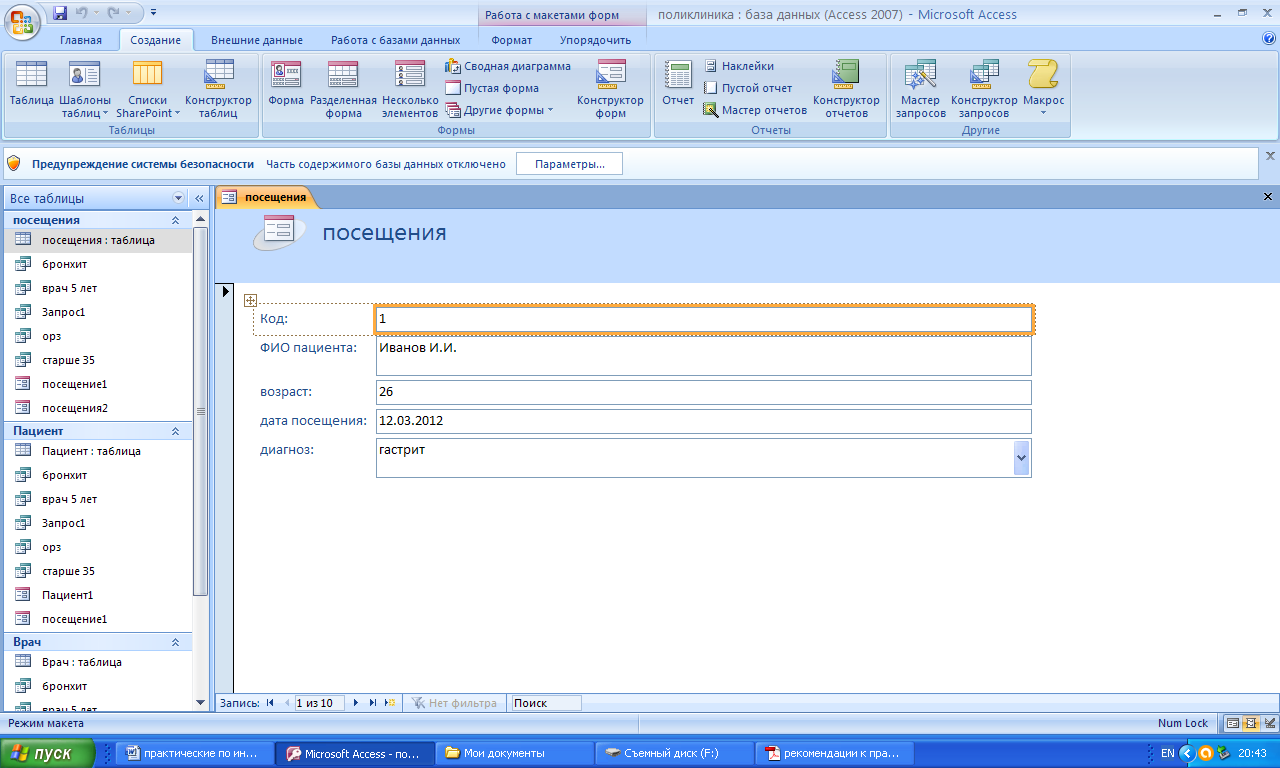 сохраните ее под именем «Посещения 1».5.2. Создание формы с помощью Мастера форм:на вкладке Создание – Формы выберите Другие формы – Мастер форм:в поле Таблицы и запросы диалогового окна Создание форм выберите источник данных: таблица Посещения,в поле Доступные поля выберите поля «ФИО пациента», «Датапосещения», «Диагноз» и перенесите их кнопкой в поле  Выбранные поля.щелкните по кнопке Далее, выберите внешний вид формы Табличный, нажмите Далее,выберите требуемый стиль (например, Обычная), нажмите Далее,задайте имя формы «Посещения 2», нажмите кнопку Готово.5.3. Создайте форму «Врач», выберите внешний вид формы – Ленточный.5.4. Создайте форму «Пациент», выберите внешний вид формы – В одинстолбец.6. Самостоятельно создайте отчеты к запросам с помощью автотчета,мастера отчетов. С помощью конструктора отчетов внесите в отчетизменения.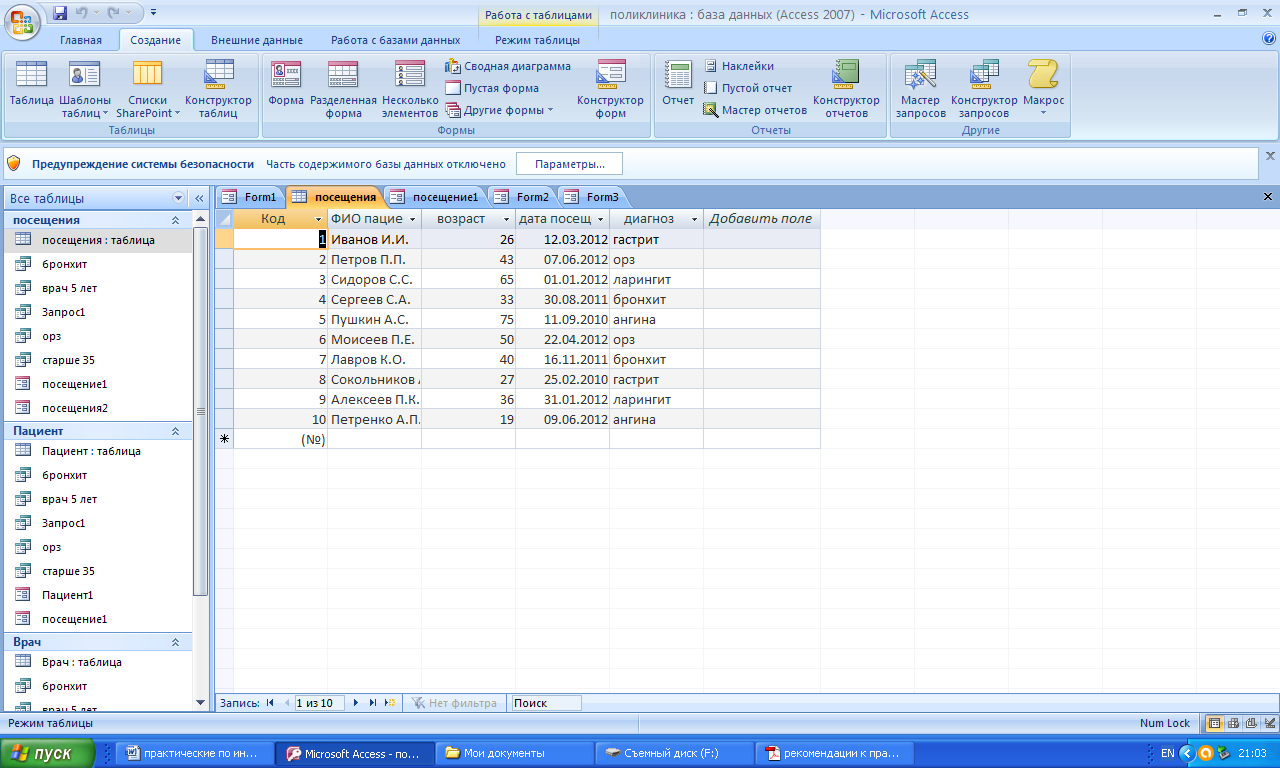 Рисунок15. Вкладка «Отчеты»Контрольно-оценочные материалы для промежуточной  аттестации по учебной дисциплине4.1 Перечень вопросов для подготовки к дифференцированному зачетуЗадачи и цель  информационных технологий  Понятие информации, ее виды, свойстваАрхитектура ПК и назначение основных и вспомогательных устройств.Устройства ввода, вывода информацииПериферийные устройстваВиды памяти. Устройства хранения информацииПрограммное обеспечение ЭВМ. Структура.Операционные системы (определение, состав, вилы)Основные принципы работы в WindowsАвтоматизированные системы управленияАвтоматизированное место медика – специалиста, категории АРМОбеспечение АРМ, Требования к АРМАнтивирусные средства защитыИнтерфейс текстового редактора Microsoft WordТребования к печатному документуБазовые технологии электронных таблицТребования к составлению презентаций в программе Power PointСистемы управления базами данных. Назначение баз данныхСтруктура базы данных. Таблицы. Поля. Записи. Запросы. Сортировка.Компьютерные сети. ИнтернетИнформационная и компьютерная безопасностьСправочно-правовые системыИнформационно-поисковые системыЭлектронная почта4.2 Процедура проведения промежуточной аттестации	Дифференцированный зачет состоит из теоретической и практической части. 	Дифференцированный зачет проводится на последнем практическом занятии по дисциплине. Студентам предлагается выполнить тест по основным вопросам дисциплины.	Теоретическая часть представлена в виде тестовых вопросов по дисциплине. Студентам предлагается 40 вопросов. На выполнение теста отводиться 45 минут.. Количество баллов Итог.бал/макс за тест  выставляется системой  электронного тестирования MyTest  автоматически после завершения теста и отправки результатов на сервер. Максимальное количество баллов – макс=5.Оценка выставляется согласно критериям:Итог.бал 	2,75 – «2»;2,75 = Итог.бал 3,75 – «3»;3,75 = Итог.бал 4,5 – «4»;Итог.бал >= 4,5 – «5».	Для сдачи зачета студентам необходимо выполнить не менее 70% от объема практических работ по темам дисциплины, что является показателем сформированности умений.Для выставления общей итоговой оценки дифференцированного зачета по дисциплине высчитывается среднее арифметическое значение:Итог.бал = (Оценка за тест + Средний балл за выполнение практическихработ по дисциплине)/2.Если студент не выполняет теоретическую часть или практическую, за дифференцированный зачет  выставляется оценка «неудовлетворительно», независимо от положительной оценки за тест или практическое задание.	Банк тестовых вопросов сформирован и представлен категориями по отдельным темам раздела:аппаратное обеспечение ПК (7 вопросов),интернет (4 вопроса),информация (4 вопроса),история ВТ (2 вопрос),компьютерная графика (3 вопроса),программное обеспечение (3 вопроса),сетевые технологии (2 вопроса),системы управления базами данных (3 вопроса),текстовый редактор (5 вопроса),электронные таблицы (5 вопроса),информационные системы (2 вопрос).	Среди вопросов имеются вопросы с одним верным вариантом ответа, на множественный выбор ответа, на соответствие или сопоставление предложенных вариантов.Рекомендуемая литератураОсновные источники:Немцова Т.И.,   Практикум по информатике: учеб. пособие /Т.И. Немцова, Ю.В. Назарова; под ред. Л.Г. Гариной. Ч. 1. – М.: И Д «ФОРУМ» - ИНФРА-М, 2010 – 320с.: ил. – (Профессиональное образование).Симонович С.В.,  Информатика. Базовый курс: Учебное пособие./ –С.В. Симонович, Г.А. Евсеев, В.И. Мураховский. -  СПб: Питер, 2009 – 640 с.Дополнительные источники:Арунянц Г.Г., Информационные технологии в медицине и здравоохранении: Практикум /Г.Г. Арунянц, Д.Н. Столбовский, А.Ю.Калинкин. - Ростов-н/Д: «Феникс», 2009. – 381[1[с.- (Медицина).Интернет-ресурсыЭлектронный ресурс: MS Office 2007  Электронный видио учебник . Форма доступа: http://gigasize.ru.Электронный ресурс:  Российское образование. Федеральный портал. Форма доступа: http://www.edu.ru/fasi.Электронный ресурс: Лаборатория виртуальной учебной литературы. Форма доступа: http://www.gaudeamus.omskcity.com.Умения и знанияФорма контроля и оцениванияФорма контроля и оцениванияУмения и знанияИтоговая аттестацияТекущий контрольПо дисциплинеДиф. зачетУмения:использовать технологии сбора, размещения, хранения, накопления, преобразования и передачи данных в профессионально ориентированных информационных системах;Наблюдение за выполнением практических заданийАнализ применения программ Баз данных, Электронных таблиц для фильтрации данных, сортировки Дифференцированный зачетиспользовать в профессиональной деятельности различные виды программного обеспечения, в т.ч. специального;Анализ составления, таблиц, диаграмм по данным медицинских документовЗащита учебных проектовприменять компьютерные и телекоммуникационные средства;Наблюдение за поиском, обработки и оформления информации  из  Интернета Знания:основные понятия автоматизированной обработки информации;ТестированиеУстные ответыДифференцированный зачетобщий состав и структура персональных компьютеров и вычислительных систем; ТестированиеКроссвордыСообщениясостав, функции и возможности использования информационных и телекоммуникационных технологий в профессиональной деятельности;Тестирование Оценка создания, редактирования и форматирования текстового документаСоставление таблиц, графиков медицинской тематикиметоды и средства сбора, обработки, хранения, передачи и накопления информации;ТестированиеСоставление сообщений, создание графиковбазовые системные программные продукты и пакеты прикладных программ в области профессиональной деятельности;Написание рефератовСоздание презентаций, реклам на медицинскую тематику основные методы и приемы обеспечения информационной безопасности.ТестированиеСообщения о технике безопасностиПодбор и проведение упражнений для глазДифференцированный зачетУмения и знанияПоказатели оценки результатаНаименование раздела, темыФорма метода контроля и оценки результатовУмения:использовать технологии сбора, размещения, хранения, накопления, преобразования и передачи данных в профессионально ориентированных информационных системах;ОК 2, ОК 3, ОК 6, ОК 7, ОК 12, ПК 2.6 Умение  применения программ Баз данных, Электронных таблиц для фильтрации данных, сортировки Тема 2.1 «Текстовый процессор M. Word»Тема 2.3 «Обработка информации в электронных таблицах»Тема 2.4 «Создание презентаций в M. Power Point»Тема 2.6 «Обработки информации в СУБД»Тест по теме «Текстовый процессор Word»Текстовый редактор Практическая работа №1,2,4,5Табличный процессор  Практическая работа №3Обработка информации в СУБД Практическая работа № 1, № 2-3.использовать в профессиональной деятельности различные виды программного обеспечения, в т.ч. специального; ПК 2.1, ПК 2.5ПК 2.6Обоснованность и правильность  составления, таблиц, диаграмм по данным медицинских документовТема 2.1 «Текстовый процессор M. Word»Тема 2.3 «Обработка информации в электронных таблицах»Тема 2.4 «Создание презентаций в M. Power Point»Тема 2.6 «Обработки информации в СУБД»Тест по теме «Текстовый процессор Word»Самостоятельная работа «Создание презентации на медицинскую тематику»Текстовый редактор Практическая работа №1,2,4,5Табличный процессор  Практическая работа №3Обработка информации в СУБД Практическая работа № 1, № 2-3.применять компьютерные и телекоммуникационные средства;ПК 1.1, ПК 1.3, ПК 1.1, Обоснованность выбора источников с помощью Интернета для решения поставленных задач.Умение  обработки и оформления найденной информации Тема 3.1 «Глобальная сеть Интернет»Тема 3.2 Применение электронных коммуникаций в профессиональной деятельностиСоставление сообщений (самостоятельная работа)Дифференцированный зачетЗнания:З.1 основные понятия автоматизированной обработки информации;ОК 1, ОК 8, ОК 5Правильность определений и основных понятий автоматизированной обработки информации;Тема 1.2 «Автоматизированные системы управления»ТестированиеУстные ответыДифференцированный зачетЗ.2 общий состав и структуру персональных компьютеров и вычислительных систем; ОК 1ОК 4.ОК5.Определение основных понятий составляющих аппаратной  части  и характеристик  ПК. Тема 1.2 «Автоматизированные системы управления»Тема 1.3 «Аппаратное обеспечение современного ПК»Тест по теме «Аппаратное и программное обеспечение ПК»Дифференцированный зачетЗ.3  состав, функции и возможности использования информационных и телекоммуникационных технологий в профессиональной деятельности;ОК1, ОК 5.ОК 8.ПК 1.2 ПК 1.3Обоснованность выбора информационных технологий для создания текстовых медицинских документов, таблиц, графиков. Тема 1.1 « Введение»Тема 1.2 «Автоматизированные системы управления»Тест по теме «Текстовый процессор Word»Самостоятельная работа: подготовка с ообщений Дифференцированный зачет3.4 методы и средства сбора, обработки, хранения, передачи и накопления информации; ОК 4 ОК 2Составление сообщений, создание графиковпрограммные средства»Тема 2.1 «Текстовый процессор M. Word»Тема 2.3 «Обработка информации в электронных таблицах»Тема 2.4 «Создание презентаций в M. Power Point»Тема 2.6 «Обработки информации в СУБДТест по теме «Текстовый процессор Word»Текстовый редактор Практическая работа №1,2,4,5Табличный процессор  Практическая работа №3Обработка информации в СУБД Практическая работа № 1, № 2-3.Дифференцированный зачет3.5 базовые системные программные продукты и пакеты прикладных программ в области профессиональной деятельности;ОК 1, ПК 1.1, ПК 1.2, ПК 1,3Верное составление соответствия программных продуктов и пакетов прикладных программ их названиям и назначениям ОК 1, Тема 1.4 «Прикладные программные средства»Тема 2.1 «Текстовый процессор M. Word»Тема 2.3 «Обработка информации в электронных таблицах»Тема 2.4 «Создание презентаций в M. Power Point»Тема 2.6 «Обработки информации в СУБД»Текстовый редактор Практическая работа №1,2,4,5Табличный процессор  Практическая работа №3Обработка информации в СУБД Практическая работа № 1, № 2-3.Дифференцированный зачет3.6 основные методы и приемы обеспечения информационной безопасности. ОК 4.ОК 7., ОК 8. ОК 11, ОК 13Обоснованность знаний техники безопасности и   проведения упражнений для глаз.Тема 3.3 «Основы информационной и компьютерной безопасности»Самостоятельная работа:Сообщения о технике безопасности.Подбор и проведение упражнений для глазДифференцированный зачет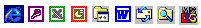 123456789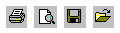 1234Область сканированияСуточное потребление кальция в (мг)Суточное потребление кальция в (мг)Суточное потребление кальция в (мг)Суточное потребление кальция в (мг)РОбласть сканированияМенее 500 (n=317)Менее 500 (n=317)500 и более (n=63)500 и более (n=63)РОбласть сканированияMSDMSDРШейка бедра0,8520,1020,9230,1460,000Большой вертел0,7290,1220,7960,1300,000Проксимальный  отдел бедра0,9520,1021,0220,1410,000№Наименование ЛПУОбласть оказания мед. помощиСписоксотрудников1Республиканская клиническая больницапредприятие, организацияПриходный кассовый ордер №Форма №КО-1Предприятие, огрганизацияКВИТАНЦИЯк приходному кассовомуордеру №Принято отОснованиепрописью	руб.	коп.«	»	200_гГлавный (старший)БухгалтерКассирПринято от	Оснащение		Руб.	копПрописьюПриложение		Главный (старший) бухгалтер		Получил кассир		Принято от	Оснащение		Руб.	копПрописьюПриложение		Главный (старший) бухгалтер		Получил кассир		Предприятие, огрганизацияКВИТАНЦИЯк приходному кассовомуордеру №Принято отОснованиепрописью	руб.	коп.«	»	200_гГлавный (старший)БухгалтерКассирКодФамилияИмяОтчествоГод рожденияШколаКлассИванниковаАннаИвановна198419БарановаИринаАлексеевна1983310КорниловаОльгаВладимировна198459ВоробьевАлексейПетрович1983110ВоробьевАлексейИванович198439ВоробьевОлегГригорьевич198558СкоркинАлександрЕвгеньевич1982111ВолодинаАннаАлексеевна198439НовоселовАлексейАнтонович1983510АлександроваЕленаАлексеевна198419имя полятипописаниеСтранатекстовыйНазвание страныСтолицатекстовыйНазвание столицыЧасть светатекстовыйНазвание части светаНаселениецелыйНаселение (в тыс. чел.)ПлощадьвещественныйПлощадь (в тыс. км2)№СтранаСтолицаЧасть светаНаселение (тыс.чел.)Площадь (тыс.км2)1АвстрияВенаЕвропа7513842ВеликобританияЛондонЕвропа559282443ГрецияАфиныЕвропа92801324АфганистанКабулАзия203406475МонголияУлан-БаторАзия155515656ЯпонияТокиоАзия1142763727ФранцияПарижЕвропа531835518ШвецияСтокгольмЕвропа82684509ЕгипетКаирАфрика38740100110СомалиМогадишоАфрика335063811СШАВашингтонАмерика217700936312АргентинаБуэнос-АйресАмерика26060277713МексикаМехикоАмерика62500197314МальтаВалеттаЕвропа3300,315МонакоМонакоЕвропа250,2№Фамилия,имяСтранаВид спортаМесто1Прохоров СергейРоссиялегкая атлетика32Гопе АндреасГерманияспортивная гимнастика43Дуглас ФрэнкСШАБокс14Семченко ГригорийУкраиналегкая атлетика25Курт ДжеймсСШАспортивная гимнастика56Розова ОльгаРоссияспортивная гимнастика17Смирнова АннаРоссияплавание48Радек ИванЧехиялегкая атлетика19Гейнц АрнольдГерманияплавание110Подгорная ОксанаУкраинаспортивная гимнастика211Годар ПьерФранциялегкая атлетика512Сантос ЛючияИспаниялегкая атлетика613Попова ИринаРоссиялегкая атлетика214Стоун МайклСШАБокс215Уоллес ДжонСШАлегкая атлетика116Маккейн ГрегориСШАлегкая атлетика417Браун ЖаннаВеликобританиялегкая атлетика518Федорчук СергейУкраинаплавание719Горгадзе ГеоргийГрузияспортивная гимнастика620Маккдауэл РоузВеликобританияспортивная гимнастика8ФИО пациентаВозрастдата посещенияДиагнозИванов И.И. 2612.03.2012ГастритПетров П.П. 4307.06.2012ОРЗСидоров С.С.6501.01.2012ЛарингитСергеев С. А.3330.08.2011БронхитПушкин А.С.7511.09.2010Ангина Моисеев П.Е.5022.04.2012ОРЗЛавров К.О.4016.11.2011БронхитСокольников А.А2725.02.2010ГастритАлексеев П.К.3631.01.2012ЛарингитПетренко А.П.1909.06.2012АнгинаКраевое государственное бюджетное образовательное учреждениесреднего профессионального образования«Родинский медицинский колледж»Краевое государственное бюджетное образовательное учреждениесреднего профессионального образования«Родинский медицинский колледж»Краевое государственное бюджетное образовательное учреждениесреднего профессионального образования«Родинский медицинский колледж»Дифференцированный зачет по специальности  34.02.01 Сестринское делоДифференцированный зачет по специальности  34.02.01 Сестринское делоДифференцированный зачет по специальности  34.02.01 Сестринское делоЕН.02 Информационные технологии в профессиональной деятельностиЕН.02 Информационные технологии в профессиональной деятельностиЕН.02 Информационные технологии в профессиональной деятельностиРассмотрено на заседании цикловой комиссии ОГ и СЭД«___»_________ПредседательВариант 1Группа 21, 22 Семестр 4 Курс 2УтверждаюЗам директора по УРЩербакова Н.В.Выбрать один правильный ответ1..Укажите устройство с наибольшей информационной емкостьюВинчестерГибкий дискDVDСD2..Устройство компьютера, моделирующее мышление человекапамять внешняяпамять оперативнаяпроцессоркэш-память3..Указать соответствие между устройством хранения данных и принципом его действия:Жесткий диск				1.  ПолупроводниковыйДисковод для компакт-дисков	2.  МагнитныйFlash-память				3.  Оптический4..Укажите действие, выполняемое клавишей homeПеремещение курсора в конец строкиПеремещение курсора в начало строкиПерезапуск программыПерезапуск компьютера5..Укажите клавишу, вызывающую  справкуF4F3F14.F26. .Устройство, предназначенное для печати больших  форматов графических изображений, это:ПлоттерМатричный принтерСканерЛазерный принтерПроцессор7.. К устройствам вывода информации относятся (Выберите несколько ответов)Принтерклавиатурасканермонитор8.. Модем-это..программа коммутации каналов связиоперационная система глобальной компьютерной сетиустройство модуляции и демодуляции дискретных аналоговых электрических сигналовустройство увеличения программных компьютерных сетей9..Укажите внешнее запоминающие устройствокэш-памятьрегистрыфлэш-памятьжесткий диск10.. В системное программное обеспечение входятСУБДдрайверы внешних устройствсистемы программированиятекстовые редакторы11.. Электронная почта предназначена для передачиСистемных программТекстовых сообщений и приложенных файловwww - страництолько текстовых сообщений12..Компьютерные вирусы  1. пишутся людьми специально для нанесения ущерба пользователям персональных компьютеров2.возникают в связи со сбоями в работе аппаратных средств компьютера3.имеют биологическое происхождение4.являются следствием ошибок в операционной системе5.зарождаются при работе неверно написанных программных продуктов13.. ЗАДАН АДРЕС ЭЛЕКТРОННОЙ ПОЧТЫ В СЕТИ ИНТЕРНЕТ: user_name@mtu-net.ru  КАКОГО ИМЯ ДОМЕНА ВЕРХНЕГО УРОВНЯ?mtu-netuser_namemtu-net.ruru14.. WEB-СТРАНИЦЫ ИМЕЮТ ФОРМАТ (РАСШИРЕНИЕ)*.tht*.web*.www*.htm15.. В полном пути к файлу С:\Мои документы\ Контроль\Тест.doc именем файла являетсямои документы\контрольТест.docконтроль\Тест.docС\16..ЗАПИШИТЕ, СКОЛЬКО БАЙТ В ОДНОМ КИЛОБАЙТЕ1024? 1000? 202417.. Установите соответствия между прикладными программами и их назначениемБраузер						1.Microsoft WindowsТекстовый редактор				2.Microsoft ExcelГрафический редактор				3. Movie MakerРедактор видео					4. Paint.NETИздательская система				5. Microsoft OutlookЭлектронная таблица				6. БлокнотСистема управления базами данных	7. Microsoft AccessПрограмма создания презентаций		8. Microsoft Power PaintПочтовая программа				9. Microsoft PublisherОперационная система				10. Opera18.. Информацию, не зависящую от чьего-либо мнения и суждения, называютОбъективнойДостовернойАктуальнойПонятнойСубъективной19.. Одно из свойств информации – этоМассовостьДискретностьРезультативностьАктуальностьРастровый графический редакторMS ExcelPaintMS Power PointMS Word21.. Оперативная память служит длязапуска программыобработки информациихранение исполняемой в данный момент времени программы и данных, с которыми она работаетдолговременного хранения данных22.. Служебная программа для проверки и настройки компьютера называетсяконтроллер утилитаоперационная системадрайвер23.. Объектами авторского права являются (выберите несколько ответов)Официальные документыБазы данных (данные, специально организованные для поиска и обработки с помощью компьютеров)Программы для компьютеров (включая подготовительные материалы, а также звук, графику и видио, которое получаются с помощью программы)Алгоритмы и языки программированияИдеи и принципы, лежащие в основе программ, баз данных, интерфейса24.. К текстовым редакторам относятся (выберите несколько ответов)БлокнотInkcapeWord PadAdobe PhotoshopOpen Office Writer	К системам управления базами данных относятсяMicrosoft Power PointOpen Office MicrosoftMicrosoft ExcelMicrosoft Access26..Конфигурация (топология) локальной сети, в которой все рабочие станции соединены с файл-сервером, называетсяРадиально-кольцевойРадиальной (звезда)ШиннойКольцевой27.. Комплекс аппаратных и программных средств, позволяющих компьютерам обмениваться даннымиМагистральАдаптерИнтерфейсКомпьютерная сеть28.. Предположим, что некоторая база данных содержит поля фамилия, год рождения, доход. При поиске по условию: год рождения>1958 AND доход<3500 будут найдены фамилии лицИмеющих доход менее 3500 и  тех, кто родился в 1958 году и позжеИмеющих доход менее 3500 и старше  тех, кто родился в 1958 годуИмеющих доход менее 3500 и  родившихся  в 1958 году и позжеИмеющих доход менее 3500  или тех, кто родился в 1958 году и позже29.. Установите соответствие между объектами базы данных и их назначениемПредназначен для выдачи данных на экран или печать …..	……..1.формаПредназначен для ввода и просмотра данных ……….	          2. отчет Предназначен для выдачи данных по определенным параметрам 3.таблицаПредназначен для хранения информации ………		……..4.запрос30..Базы данных – этоСпециальным образом организованная и хранящаяся на внешнем носителе совокупность взаимосвязанных данных о некотором объектеОпределенная совокупность информацииСовокупность программ для хранения и обработки больших массивов информацииИнтерфейс, поддерживающий наполнение и манипулирование данными31.. Устройством ввода текстовой информации являетсяМышьДискетаЭкран дисплеяКлавиатура32.. Текстовый редактор может быть использован  для Сочинения музыкального произведенияРисованияНаписания сочиненияСовершения вычислительных операций33.. При наборе текста одно слово от другого отделяетсяЗапятойТочкойДвоеточиемПробелом34.. Выражение 3(А1+В1) : 5 (2В1-3А2), записанное в соответствии с правилами, принятыми в математике, в электронной таблице имеет вид3(А1+В1):  5(2В1-3А2),3*(А1+В1)/5*(2*В1-3*А2),3(А1+В1)/5(2В1-3А2),3(А1+В1)/(5(2В1-3А2)),35.. Активная ячейка – это ячейка в электронной таблицеСодержащая формулу, включающую в себя имя ячейки, в которой выполняется  ввод данныхКоторая содержит ссылки на содержимое зависимой  ячейки в которой выполняется ввод данныхДля записи команд.36.. Укажите внешнее запоминающие устройствакэш-памятьрегистрыфлэш-памятьжесткий диск37.. Жесткий магнитный диск-это..накопитель большой емкости для хранения информацииустройство обработки информациипостоянное запоминающее устройствоустройство обмена данными между компьютерами38.. Диапазон – этоВсе ячейки одного столбцаСовокупность выделенных  клеток, образующих в таблице область прямоугольной формыМножество допустимых значенийМножество допустимых значенийВсе ячейки  одной строки39.. Столбцы электронной таблицыНумеруютсяИменуются пользователем произвольным образомОбозначаются буквами русского алфавита А……ЯОбозначаются буквами латинского алфавита40.. Обработка информации в информационно- поисковой системы – этоПоиск, сортировка, фильтрация данныхСоставление запросовВвод данныхВывод списка документовВыбрать один правильный ответ1..Укажите устройство с наибольшей информационной емкостьюВинчестерГибкий дискDVDСD2..Устройство компьютера, моделирующее мышление человекапамять внешняяпамять оперативнаяпроцессоркэш-память3..Указать соответствие между устройством хранения данных и принципом его действия:Жесткий диск				1.  ПолупроводниковыйДисковод для компакт-дисков	2.  МагнитныйFlash-память				3.  Оптический4..Укажите действие, выполняемое клавишей homeПеремещение курсора в конец строкиПеремещение курсора в начало строкиПерезапуск программыПерезапуск компьютера5..Укажите клавишу, вызывающую  справкуF4F3F14.F26. .Устройство, предназначенное для печати больших  форматов графических изображений, это:ПлоттерМатричный принтерСканерЛазерный принтерПроцессор7.. К устройствам вывода информации относятся (Выберите несколько ответов)Принтерклавиатурасканермонитор8.. Модем-это..программа коммутации каналов связиоперационная система глобальной компьютерной сетиустройство модуляции и демодуляции дискретных аналоговых электрических сигналовустройство увеличения программных компьютерных сетей9..Укажите внешнее запоминающие устройствокэш-памятьрегистрыфлэш-памятьжесткий диск10.. В системное программное обеспечение входятСУБДдрайверы внешних устройствсистемы программированиятекстовые редакторы11.. Электронная почта предназначена для передачиСистемных программТекстовых сообщений и приложенных файловwww - страництолько текстовых сообщений12..Компьютерные вирусы  1. пишутся людьми специально для нанесения ущерба пользователям персональных компьютеров2.возникают в связи со сбоями в работе аппаратных средств компьютера3.имеют биологическое происхождение4.являются следствием ошибок в операционной системе5.зарождаются при работе неверно написанных программных продуктов13.. ЗАДАН АДРЕС ЭЛЕКТРОННОЙ ПОЧТЫ В СЕТИ ИНТЕРНЕТ: user_name@mtu-net.ru  КАКОГО ИМЯ ДОМЕНА ВЕРХНЕГО УРОВНЯ?mtu-netuser_namemtu-net.ruru14.. WEB-СТРАНИЦЫ ИМЕЮТ ФОРМАТ (РАСШИРЕНИЕ)*.tht*.web*.www*.htm15.. В полном пути к файлу С:\Мои документы\ Контроль\Тест.doc именем файла являетсямои документы\контрольТест.docконтроль\Тест.docС\16..ЗАПИШИТЕ, СКОЛЬКО БАЙТ В ОДНОМ КИЛОБАЙТЕ1024? 1000? 202417.. Установите соответствия между прикладными программами и их назначениемБраузер						1.Microsoft WindowsТекстовый редактор				2.Microsoft ExcelГрафический редактор				3. Movie MakerРедактор видео					4. Paint.NETИздательская система				5. Microsoft OutlookЭлектронная таблица				6. БлокнотСистема управления базами данных	7. Microsoft AccessПрограмма создания презентаций		8. Microsoft Power PaintПочтовая программа				9. Microsoft PublisherОперационная система				10. Opera18.. Информацию, не зависящую от чьего-либо мнения и суждения, называютОбъективнойДостовернойАктуальнойПонятнойСубъективной19.. Одно из свойств информации – этоМассовостьДискретностьРезультативностьАктуальностьРастровый графический редакторMS ExcelPaintMS Power PointMS Word21.. Оперативная память служит длязапуска программыобработки информациихранение исполняемой в данный момент времени программы и данных, с которыми она работаетдолговременного хранения данных22.. Служебная программа для проверки и настройки компьютера называетсяконтроллер утилитаоперационная системадрайвер23.. Объектами авторского права являются (выберите несколько ответов)Официальные документыБазы данных (данные, специально организованные для поиска и обработки с помощью компьютеров)Программы для компьютеров (включая подготовительные материалы, а также звук, графику и видио, которое получаются с помощью программы)Алгоритмы и языки программированияИдеи и принципы, лежащие в основе программ, баз данных, интерфейса24.. К текстовым редакторам относятся (выберите несколько ответов)БлокнотInkcapeWord PadAdobe PhotoshopOpen Office Writer	К системам управления базами данных относятсяMicrosoft Power PointOpen Office MicrosoftMicrosoft ExcelMicrosoft Access26..Конфигурация (топология) локальной сети, в которой все рабочие станции соединены с файл-сервером, называетсяРадиально-кольцевойРадиальной (звезда)ШиннойКольцевой27.. Комплекс аппаратных и программных средств, позволяющих компьютерам обмениваться даннымиМагистральАдаптерИнтерфейсКомпьютерная сеть28.. Предположим, что некоторая база данных содержит поля фамилия, год рождения, доход. При поиске по условию: год рождения>1958 AND доход<3500 будут найдены фамилии лицИмеющих доход менее 3500 и  тех, кто родился в 1958 году и позжеИмеющих доход менее 3500 и старше  тех, кто родился в 1958 годуИмеющих доход менее 3500 и  родившихся  в 1958 году и позжеИмеющих доход менее 3500  или тех, кто родился в 1958 году и позже29.. Установите соответствие между объектами базы данных и их назначениемПредназначен для выдачи данных на экран или печать …..	……..1.формаПредназначен для ввода и просмотра данных ……….	          2. отчет Предназначен для выдачи данных по определенным параметрам 3.таблицаПредназначен для хранения информации ………		……..4.запрос30..Базы данных – этоСпециальным образом организованная и хранящаяся на внешнем носителе совокупность взаимосвязанных данных о некотором объектеОпределенная совокупность информацииСовокупность программ для хранения и обработки больших массивов информацииИнтерфейс, поддерживающий наполнение и манипулирование данными31.. Устройством ввода текстовой информации являетсяМышьДискетаЭкран дисплеяКлавиатура32.. Текстовый редактор может быть использован  для Сочинения музыкального произведенияРисованияНаписания сочиненияСовершения вычислительных операций33.. При наборе текста одно слово от другого отделяетсяЗапятойТочкойДвоеточиемПробелом34.. Выражение 3(А1+В1) : 5 (2В1-3А2), записанное в соответствии с правилами, принятыми в математике, в электронной таблице имеет вид3(А1+В1):  5(2В1-3А2),3*(А1+В1)/5*(2*В1-3*А2),3(А1+В1)/5(2В1-3А2),3(А1+В1)/(5(2В1-3А2)),35.. Активная ячейка – это ячейка в электронной таблицеСодержащая формулу, включающую в себя имя ячейки, в которой выполняется  ввод данныхКоторая содержит ссылки на содержимое зависимой  ячейки в которой выполняется ввод данныхДля записи команд.36.. Укажите внешнее запоминающие устройствакэш-памятьрегистрыфлэш-памятьжесткий диск37.. Жесткий магнитный диск-это..накопитель большой емкости для хранения информацииустройство обработки информациипостоянное запоминающее устройствоустройство обмена данными между компьютерами38.. Диапазон – этоВсе ячейки одного столбцаСовокупность выделенных  клеток, образующих в таблице область прямоугольной формыМножество допустимых значенийМножество допустимых значенийВсе ячейки  одной строки39.. Столбцы электронной таблицыНумеруютсяИменуются пользователем произвольным образомОбозначаются буквами русского алфавита А……ЯОбозначаются буквами латинского алфавита40.. Обработка информации в информационно- поисковой системы – этоПоиск, сортировка, фильтрация данныхСоставление запросовВвод данныхВывод списка документовВыбрать один правильный ответ1..Укажите устройство с наибольшей информационной емкостьюВинчестерГибкий дискDVDСD2..Устройство компьютера, моделирующее мышление человекапамять внешняяпамять оперативнаяпроцессоркэш-память3..Указать соответствие между устройством хранения данных и принципом его действия:Жесткий диск				1.  ПолупроводниковыйДисковод для компакт-дисков	2.  МагнитныйFlash-память				3.  Оптический4..Укажите действие, выполняемое клавишей homeПеремещение курсора в конец строкиПеремещение курсора в начало строкиПерезапуск программыПерезапуск компьютера5..Укажите клавишу, вызывающую  справкуF4F3F14.F26. .Устройство, предназначенное для печати больших  форматов графических изображений, это:ПлоттерМатричный принтерСканерЛазерный принтерПроцессор7.. К устройствам вывода информации относятся (Выберите несколько ответов)Принтерклавиатурасканермонитор8.. Модем-это..программа коммутации каналов связиоперационная система глобальной компьютерной сетиустройство модуляции и демодуляции дискретных аналоговых электрических сигналовустройство увеличения программных компьютерных сетей9..Укажите внешнее запоминающие устройствокэш-памятьрегистрыфлэш-памятьжесткий диск10.. В системное программное обеспечение входятСУБДдрайверы внешних устройствсистемы программированиятекстовые редакторы11.. Электронная почта предназначена для передачиСистемных программТекстовых сообщений и приложенных файловwww - страництолько текстовых сообщений12..Компьютерные вирусы  1. пишутся людьми специально для нанесения ущерба пользователям персональных компьютеров2.возникают в связи со сбоями в работе аппаратных средств компьютера3.имеют биологическое происхождение4.являются следствием ошибок в операционной системе5.зарождаются при работе неверно написанных программных продуктов13.. ЗАДАН АДРЕС ЭЛЕКТРОННОЙ ПОЧТЫ В СЕТИ ИНТЕРНЕТ: user_name@mtu-net.ru  КАКОГО ИМЯ ДОМЕНА ВЕРХНЕГО УРОВНЯ?mtu-netuser_namemtu-net.ruru14.. WEB-СТРАНИЦЫ ИМЕЮТ ФОРМАТ (РАСШИРЕНИЕ)*.tht*.web*.www*.htm15.. В полном пути к файлу С:\Мои документы\ Контроль\Тест.doc именем файла являетсямои документы\контрольТест.docконтроль\Тест.docС\16..ЗАПИШИТЕ, СКОЛЬКО БАЙТ В ОДНОМ КИЛОБАЙТЕ1024? 1000? 202417.. Установите соответствия между прикладными программами и их назначениемБраузер						1.Microsoft WindowsТекстовый редактор				2.Microsoft ExcelГрафический редактор				3. Movie MakerРедактор видео					4. Paint.NETИздательская система				5. Microsoft OutlookЭлектронная таблица				6. БлокнотСистема управления базами данных	7. Microsoft AccessПрограмма создания презентаций		8. Microsoft Power PaintПочтовая программа				9. Microsoft PublisherОперационная система				10. Opera18.. Информацию, не зависящую от чьего-либо мнения и суждения, называютОбъективнойДостовернойАктуальнойПонятнойСубъективной19.. Одно из свойств информации – этоМассовостьДискретностьРезультативностьАктуальностьРастровый графический редакторMS ExcelPaintMS Power PointMS Word21.. Оперативная память служит длязапуска программыобработки информациихранение исполняемой в данный момент времени программы и данных, с которыми она работаетдолговременного хранения данных22.. Служебная программа для проверки и настройки компьютера называетсяконтроллер утилитаоперационная системадрайвер23.. Объектами авторского права являются (выберите несколько ответов)Официальные документыБазы данных (данные, специально организованные для поиска и обработки с помощью компьютеров)Программы для компьютеров (включая подготовительные материалы, а также звук, графику и видио, которое получаются с помощью программы)Алгоритмы и языки программированияИдеи и принципы, лежащие в основе программ, баз данных, интерфейса24.. К текстовым редакторам относятся (выберите несколько ответов)БлокнотInkcapeWord PadAdobe PhotoshopOpen Office Writer	К системам управления базами данных относятсяMicrosoft Power PointOpen Office MicrosoftMicrosoft ExcelMicrosoft Access26..Конфигурация (топология) локальной сети, в которой все рабочие станции соединены с файл-сервером, называетсяРадиально-кольцевойРадиальной (звезда)ШиннойКольцевой27.. Комплекс аппаратных и программных средств, позволяющих компьютерам обмениваться даннымиМагистральАдаптерИнтерфейсКомпьютерная сеть28.. Предположим, что некоторая база данных содержит поля фамилия, год рождения, доход. При поиске по условию: год рождения>1958 AND доход<3500 будут найдены фамилии лицИмеющих доход менее 3500 и  тех, кто родился в 1958 году и позжеИмеющих доход менее 3500 и старше  тех, кто родился в 1958 годуИмеющих доход менее 3500 и  родившихся  в 1958 году и позжеИмеющих доход менее 3500  или тех, кто родился в 1958 году и позже29.. Установите соответствие между объектами базы данных и их назначениемПредназначен для выдачи данных на экран или печать …..	……..1.формаПредназначен для ввода и просмотра данных ……….	          2. отчет Предназначен для выдачи данных по определенным параметрам 3.таблицаПредназначен для хранения информации ………		……..4.запрос30..Базы данных – этоСпециальным образом организованная и хранящаяся на внешнем носителе совокупность взаимосвязанных данных о некотором объектеОпределенная совокупность информацииСовокупность программ для хранения и обработки больших массивов информацииИнтерфейс, поддерживающий наполнение и манипулирование данными31.. Устройством ввода текстовой информации являетсяМышьДискетаЭкран дисплеяКлавиатура32.. Текстовый редактор может быть использован  для Сочинения музыкального произведенияРисованияНаписания сочиненияСовершения вычислительных операций33.. При наборе текста одно слово от другого отделяетсяЗапятойТочкойДвоеточиемПробелом34.. Выражение 3(А1+В1) : 5 (2В1-3А2), записанное в соответствии с правилами, принятыми в математике, в электронной таблице имеет вид3(А1+В1):  5(2В1-3А2),3*(А1+В1)/5*(2*В1-3*А2),3(А1+В1)/5(2В1-3А2),3(А1+В1)/(5(2В1-3А2)),35.. Активная ячейка – это ячейка в электронной таблицеСодержащая формулу, включающую в себя имя ячейки, в которой выполняется  ввод данныхКоторая содержит ссылки на содержимое зависимой  ячейки в которой выполняется ввод данныхДля записи команд.36.. Укажите внешнее запоминающие устройствакэш-памятьрегистрыфлэш-памятьжесткий диск37.. Жесткий магнитный диск-это..накопитель большой емкости для хранения информацииустройство обработки информациипостоянное запоминающее устройствоустройство обмена данными между компьютерами38.. Диапазон – этоВсе ячейки одного столбцаСовокупность выделенных  клеток, образующих в таблице область прямоугольной формыМножество допустимых значенийМножество допустимых значенийВсе ячейки  одной строки39.. Столбцы электронной таблицыНумеруютсяИменуются пользователем произвольным образомОбозначаются буквами русского алфавита А……ЯОбозначаются буквами латинского алфавита40.. Обработка информации в информационно- поисковой системы – этоПоиск, сортировка, фильтрация данныхСоставление запросовВвод данныхВывод списка документовПреподаватель__________Заика Н.А.__________Преподаватель__________Заика Н.А.__________Преподаватель__________Заика Н.А.__________